1. สภาพทั่วไป1. ด้านกายภาพ1.1 ที่ตั้งของหมู่บ้าน/ชุมชน/ตำบล ตำบลหนองหลวง เป็นตำบลที่อยู่ทางทิศตะวันออกของจังหวัดร้อยเอ็ด และอยู่ทางทิศเหนือของอำเภอเสลภูมิ 14 กิโลเมตร และห่างจากจังหวัดร้อยเอ็ด 46 กิโลเมตร อาณาเขตของตำบลติดต่อกับตำบลและอำเภอต่างๆ ดังนี้ทิศเหนือ		ติดต่อกับ	ตำบลโนนชัยศรี อำเภอโพนทองทิศตะวันออก		ติดต่อกับ	ตำบลนาแซง อำเภอเสลภูมิทิศใต้			ติดต่อกับ	ตำบลนาเมือง อำเภอเสลภูมิทิศตะวันตก		ติดต่อกับ	ตำบลท่าม่วง อำเภอเสลภูมิเนื้อที่ ตำบลหนองหลวงมีพื้นที่ทั้งหมด 14,375 ไร่ หรือ 23  ตารางกิโลเมตร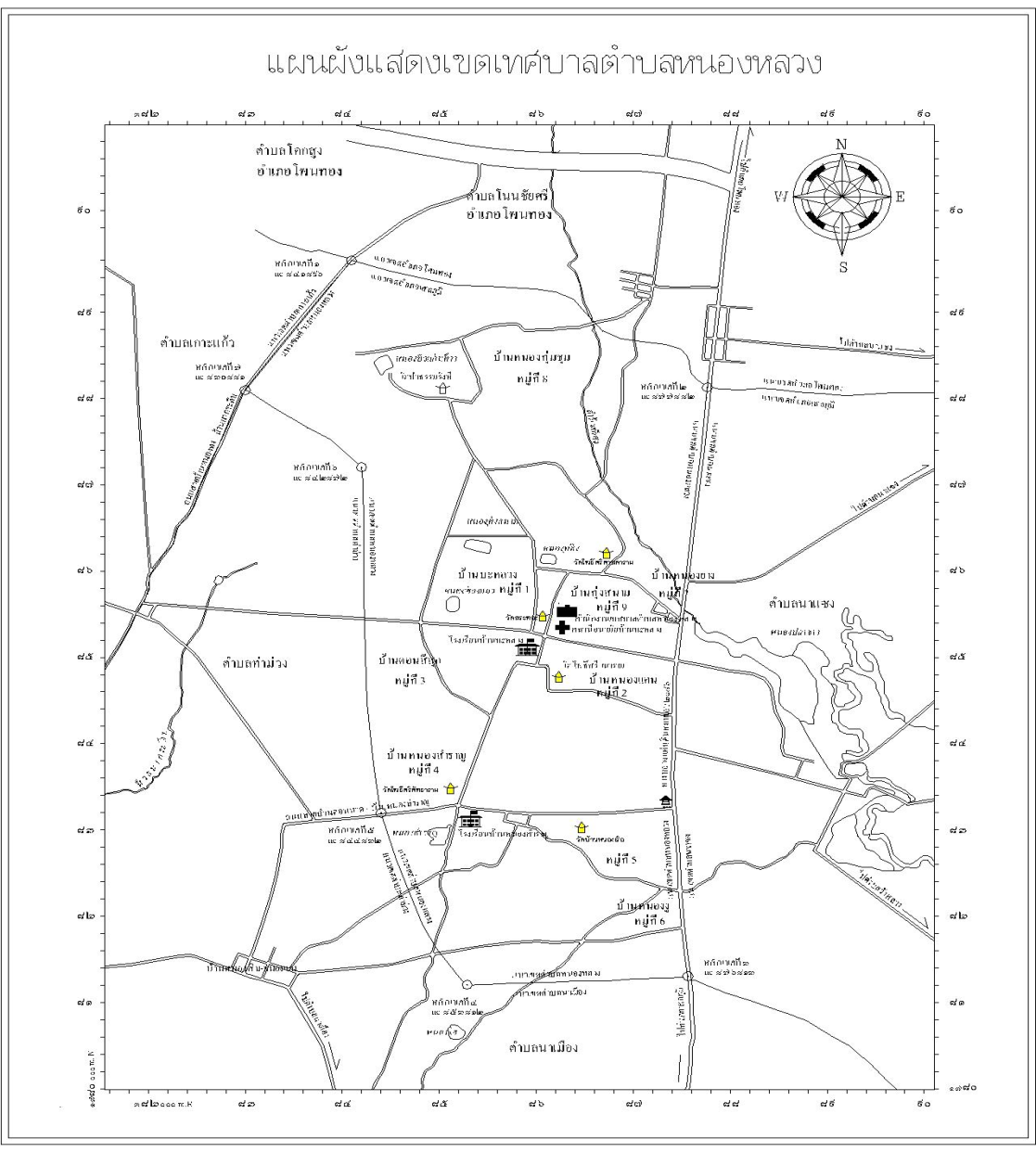 1.2 ภูมิประเทศตำบลหนองหลวง มีสภาพภูมิประเทศโดยทั่วไปเป็นที่ราบ  พื้นที่ส่วนมากมีความอุดมสมบูรณ์1.3 ลักษณะภูมิอากาศลักษณะภูมิอากาศของเทศบาลตำบลหนองหลวง ลักษณะภูมิอากาศของจังหวัดร้อยเอ็ดจัดอยู่ภายในเขตภูมิอากาศแบบทุ่งหญ้าเมืองร้อน หรือเรียกอีกอย่างหนึ่งว่าเขตภูมิอากาศแบบสวันนา (Savanna Climate) ซึ่งเป็นลักษณะอากาศที่มีฤดูแล้งสลับฤดูฝนอย่างเด่นชัดลักษณะอากาศเช่นนี้เกิดขึ้นเนื่องจากจังหวัดร้อยเอ็ดตกอยู่ภายใต้อิทธิพลของลมมรสุม 2 ชนิด คือ ลมมรสุมตะวันตกเฉียงใต้และลมมรสุมตะวันออกเฉียงเหนือจึงสามารถแบ่งฤดูกาลออกได้เป็น 3 ฤดู ดังนี้1. ฤดูฝน (Rain Season) เริ่มตั้งแต่กลางเดือนพฤษภาคมถึงกลางเดือนตุลาคมซึ่งได้รับอิทธิพลจากลมมรสุมตะวันตกเฉียงใต้พัดนำความชื้นจากทะเลอันดามันและอ่าวไทยเข้ามาปกคลุมและมีอิทธิพลของร่องความกดอากาศต่ำหรือร่องมรสุม (International Tropical Convergence Zone : ITCZ or Monsoon Trough)2. ฤดูหนาว (Winter Season) เริ่มตั้งแต่กลางเดือนตุลาคมถึงกลางเดือนกุมภาพันธ์ ในฤดูนี้จังหวัดร้อยเอ็ดได้รับอิทธิพลจากลมมรสุมตะวันออกเฉียงเหนือซึ่งเป็นลมที่พัดออกจากความกดอากาศสูงหรือมวลอากาศเย็นจากประเทศจีนมีลักษณะอากาศเย็นและแห้ง ความกดอากาศสูงหรือมวลอากาศเย็นจะแผ่ปกคลุมตลอดฤดูอุณหภูมิจะลดต่ำลงทำให้มีอากาศหนาวเย็นโดยทั่วไปขึ้นอยู่กับกำลังและขนาดของมวลอากาศเย็นนั้น3. ฤดูร้อน (Summer Season) เริ่มตั้งแต่กลางเดือนกุมภาพันธ์ถึงกลางเดือนพฤษภาคมลมที่พัดปกคลุมในฤดูนี้ส่วนใหญ่เป็นลมใต้และลมตะวันตกและมักจะมีหย่อมความกดอากาศต่ำเนื่องจากความร้อน (Heat Low) ปกคลุมตลอดฤดู ทำให้มีอากาศร้อนโดยทั่วไป1.4 ลักษณะของดินโดยสภาพทั่วไปของลักษณะดินของพื้นที่ในตำบลหนองหลวง  เป็นดินที่มีลักษณะเป็นดินร่วนปนทราย และดินเหนียว โดยแยกดังนี้1. ดินร่วนปนทราย เป็นดินที่มีเนื้อดินค่อนข้างละเอียดนุ่มมือ ในสภาพดินแห้งจะจับกันเป็นก้อนแข็งพอประมารในสภาพดินชื้นดินจะยืดหยุ่นได้ดีเมื่อสัมผัสจะรู้สึกนุ่นมือ เมื่อกำดินให้แน่นในฝ่ามือแล้วคลายออกดินจะจับกันเป็นก้อน ดินร่วนเป็นดินที่มีความเหมาะสมสำหรับการเพาะปลูกเพราะไถพรวนง่าย 
มีการระบายน้ำและถ่ายเทอากาศดีและมักจะมีความอุดมสมบูรณ์2. ดินเหนียว เป็นดินที่มีลักษณะสภาพดินแห้งจะจับกันเป็นก้อน เมื่อเปียกน้ำแล้วจะมีความยืดหยุ่น สามมารถปั้นเป็นก้อน ลักษณะเหนียวติดมือ มีทั้งดินที่ระบายน้ำและอากาศดีและไม่ดี สามารถอุ้มน้ำ ดุดซับน้ำและแลกเปลี่ยนธาตุอาหารพืชได้ดี ในตำบลหนองหลวงมีบางหมู่บ้านที่มีสภาพดินที่เป็นดินเหนียว 
ซึ่งการไถพรวดดินนั้นจะลำบาก เพราะเมื่อดินแห้งจะแข็งมาก และเมื่อดินเปียกดินจะเหนียวติดเครื่องมือ
ไถพรวน1.5 ลักษณะของแหล่งน้ำในพื้นที่ของเทศบาลตำบลหนองหลวงเป็นพื้นที่ราบ มีลักษณะของแหล่งน้ำเป็นหนองน้ำ หรือแอ่งน้ำ หนองน้ำตื้น บ่อน้ำธรรมชาติ บ่อน้ำที่ประชาชนขุดเจาะไว้ใช้เองในหน้าแล้ง และมีลำห้วยธรรมชาติ คือ ห้วยอีสง1.6 ลักษณะของไม้/ป่าไม้ลักษณะของไม้หรือป่าไม้ในพื้นที่เทศบาลตำบลหนองหลวงส่วนมากจะเป็นป่าไม้ดอนเล็กที่ท้ายหมู่บ้าน ที่แต่ละหมู่บ้านได้ช่วยกันอนุรักษ์ไว้ ต้นไม้จะเป็นต้นไม้พื้นเมืองไม้ท้องถิ่น เช่น สะเดา ประดู่ และอื่นฯ2. ด้านการเมือง/การปกครอง2.1 แบ่งเขตด้านการเมือง/การปกครองแบ่งเขตด้านการเมือง/การปกครองออกเป็น 2 เขตรายละเอียดดังนี้เขตที่ 1 รวมจำนวน  5  หมู่บ้าน 		เขตที่ 2 รวมจำนวน  4  หมู่บ้านหมู่ที่ 1	บ้านบะหลวง 			หมู่ที่ 2	บ้านหนองแคนหมู่ที่ 3   บ้านดอนสีสุก 			หมู่ที่ 4	บ้านหนองสำราญหมู่ที่ 7	บ้านหนองยาง 			หมู่ที่ 5	บ้านหนองเรือ	หมู่ที่ 8	บ้านหนองทุ่มชุม 		หมู่ที่ 6  บ้านหนองงูหมู่ที่ 9 บ้านทุ่งสนาม					2.2 การเลือกตั้ง การเลือกตั้งในเขตพื้นที่เทศบาลตำบลหนองหลวง มีการแบ่งเขตเลือกตั้งเป็น 2 เขต จำนวน 9 หน่วยเลือกตั้ง ประชาชนส่วนมากให้ความสำคัญและให้ความร่วมมือในการใช้สิทธิเลือกตั้ง คิดเป็นร้อยละ 80 ของจำนวนประชากรผู้มีสิทธิเลือกตั้ง3. ประชากร 3.1 ข้อมูลเกี่ยวกับจำนวนประชากรจำนวนประชากรในเขตตำบลหนองหลวง 768 ครัวเรือน แยกเป็น ชาย 1,609 คน หญิง 1,509 คน รวมประชากร 3,121 คน  เฉลี่ยความหนาแน่นของประชากร 135  คน/ตร.กม. (23ตร.กม. หรือ 14,375 ไร่)  แยกจำนวนประชากรตำบลหนองหลวง ชาย หญิง จากทะเบียนบ้าน  ได้แก่3.2 ช่วงอายุและจำนวนประชากร4. สภาพทางสังคม4.1 การศึกษาโรงเรียนประถมศึกษา	จำนวน  2   แห่งโรงเรียนมัธยมศึกษา	จำนวน  -   แห่งศูนย์พัฒนาเด็กเล็ก		จำนวน  2  แห่ง4.2 สาธารณสุขไโรงพยาบาลส่งเสริมสุขภาพตำบลประจำตำบล/หมู่บ้าน จำนวน  1  แห่งอัตราการมีส้วมและใช้ส้วม  100%4.3 อาชญากรรมจุดตรวจประจำหมู่บ้านทุกหมู่บ้านเพื่อความปลอดภัยในชีวิตและทรัพย์สิน4.4 ยาเสพติดปัญหาด้านอาชญากรรมในพื้นที่ ไม่มี ส่วนปัญหายาเสพติดพื้นที่ตำบลหนองหลวงประสบปัญหายาเสพติด เช่น ยาบ้า กาว กัญชา สุรา ฯลฯ อีกประเด็นปัญหาคือ เด็กวัยรุ่น เยาวชน ท้องก่อนวัยอันควร จับกลุ่มมั่วสุ่ม แข่งรถ  การสังคมสงเคราะห์เทศบาลตำบลหนองหลวง เป็นตำบลที่มีจำนวนประชากรมากพอสมควร จำนวนประชากรผู้สูงอายุ ผู้พิการ ผู้ถูกทอดทิ้งทางสังคมมีดังนี้จำนวนผู้สูงอายุ					จำนวน	385	คนจำนวนผู้พิการ					จำนวน	126	คนจำนวนผู้ป่วยเอดส์					จำนวน	   3	คนจำนวนผู้ถูกทอดทิ้ง ผู้ยากไร้				จำนวน	    -	คนบ้านกาชาด 1 หลัง					จำนวน      -	คนซ่อมแซมบ้านผู้สูงอายุ				จำนวน      -	คน5. ระบบบริการพื้นฐาน5.1 คมนาคมถนนสายหลักที่ติดต่อกับอำเภอเสลภูมิมีลาดยางถนนภายในหมู่บ้านเป็นคอนกรีต 95%5.2 การไฟฟ้าการไฟฟ้า ตำบลหนองหลวงมีการใช้ไฟฟ้า  100%5.3 การประปาการประปา ตำบลหนองหลวงมีการใช้ประปา  100%5.4 โทรศัพท์ตู้โทรศัพท์สาธารณะ				จำนวน   -   แห่ง5.5 ไปรษณีย์/การสื่อสาร/การขนส่งพัสดุ ครุภัณฑ์ไปรษณีย์					จำนวน  1  แห่ง6. ระบบเศรษฐกิจการเกษตร ประชากรมีการประกอบอาชีพหลัก คือ การเกษตร โดยเฉพาะทำนาเป็นหลัก นอกจากนั้นยังมีเกษตรกรบางส่วน หลังจากทำนาแล้วจะประกอบอาชีพนอกภาคเกษตร คือการปลูกพืชผักหลังการเก็บเกี่ยว เพื่อไว้บริโภคในครัวเรือนและปลูกเพื่อขาย เช่น การปลูกหน่อไม้ฝรั่ง ผักบุ้ง ผักกวางตุ้ง หอม กระเทียม มะเขือ ฯลฯ บางส่วนทำการค้าขายและไปรับจ้างนอกพื้นที่6.2 การประมง พื้นที่เทศบาลตำบลหนองหลวงประชาชนส่วนมากทำการประมงในบ่อน้ำที่ตนเองขุดไว้เพื่อบริโภค เหลือจากบริโภคก็จำหน่าย 6.3  การปศุสัตว์ พื้นที่เทศบาลตำบลหนองหลวงมีการทำการปศุสัตว์ คือ การเลี้ยงสัตว์ เช่น การเลี้ยงโค-กระบือ เลี้ยงสุกร เลี้ยงเป็ด ไก่ และสัตว์อื่นๆเพื่อบริโภค และการค้าขายเพิ่มรายได้6.4 การบริการพื้นที่ร้านค้า					จำนวน	33	ร้านโรงสีข้าว				จำนวน	15	แห่งปั้มน้ำมันและก๊าซ			จำนวน	1	แห่งปั้มหลอด				จำนวน	7	แห่ง6.5 การท่องเที่ยว	เทศบาลตำบลหนองหลวงมีสถานที่ท่องเที่ยว จำนวน	-	แห่ง6.6 อุตสาหกรรมโรงงานน้ำดื่ม จำนวน	1  แห่ง6.7  การพาณิชย์/กลุ่มอาชีพกลุ่มเลี้ยงสัตว์ กลุ่มปลูกผักปลอดสารพิษ กลุ่มทอเสื่อกก กลุ่มทอผ้าพื้นเมืองฯลฯ 6.8  แรงงานด้านแรงงานในพื้นที่ตำบลหนองหลวง ไม่มีแรงงานต่างด้าว แรงงานส่วนมากจะเป็นแรงของประชาชนในพื้นที่เท่านั้น7. ศาสนา ประเพณี วัฒนธรรม7.1 การนับถือศาสนาในพื้นที่เทศบาลตำบลหนองหลวง ประชาชนส่วนใหญ่นับถือ ศาสนาพุทธ และมีบางส่วนที่นับถือศาสนาอิสลามวัด/สำนักสงฆ์                             จำนวน  9  แห่ง 7.2 ประเพณีและงานประจำปีในพื้นที่เทศบาลตำบลหนองหลวงประชาชนส่วนใหญ่ที่นับถือศาสนาพุทธ จะมีงานประเพณีดังนี้- งานบุญคูณลาน เป็นงานประจำระดับอำเภอ ประชาชนในทุกตำบลจะต้องเข้าร่วมงานดังกล่าวทุกปี มีการจัดนิทัศกาล ออกร้าน จำหน่ายสินค้า การประกอบพิธีทางศาสนาบุชาพระคุณข้าว- งานบุญเบิกบ้าน(บุญบั้งไฟ หรือบุญเดือนหก) เพื่อเป็นการบุชาบอกกล่าวสิ่งศักดิ์สิทธิประจำหมู่บ้านก่อนการลงทำการปักดำ ที่ทางคณะกรรมการหมู่บ้านทุกหมู่บ้านจำกำหนด วันจัดงานขึ้นพร้อมกัน และเทศบาลตำบลหนองหลวงจะให้การสนับสนุนด้านวัสดุ อุปกรณ์ บุคลากร หรืองบประมาณตามสมควร7.3 ภูมิปัญญาท้องถิ่น ภาษาท้องถิ่นในพื้นที่เทศบาลตำบลหนองหลวงมีภูมิปัญญาท้องถิ่นคือ ทอเสื่อกก เสื่อขิด  เป็นต้นภาษาถิ่น ในพื้นที่ตำบลหนองหลวงประชาชนส่วนมากใช้ภาษาในการสื่อสารคือ ภาษา อีสาน ภาษาลาว เป็นภาษาท้องถิ่น7.4 สินค้าพื้นเมืองและของที่ระลึกตำบลหนองหลวงเป็นพื้นราบสูง มีความอุดมสมบูรณ์ ทำให้ประชาชนได้มีการใช้เวลาว่างจากการทำนา เช่น การปลูกหน่อไม้ฝรั่ง ปลูกผักกวางตุ้ง ทอเสื่อกก ทอเสื่อขิด เป็นสินค้าพื้นเมืองและเป็นของที่ระลึก เพื่อจำหน่ายในการออกร้านตามงานต่าง เป็นการหารายได้เพิ่ม8. ทรัพยากรธรรมชาติ8.1 น้ำตำบลหนองหลวงเป็นพื้นที่ราบสูง ปีไหนที่ฤดูฝนไม่ตกตามฤดูกาลทำให้ประสบปัญหาภัยแล้งพื้นที่ตำบลหนองหลวงจะได้รับความเสียหายมาก ส่วนแหล่งน้ำธรรมชาติก็มีหลายแห่ง แต่ตื้นเขิน8.1.1 สายน้ำ/ลำธาร/ห้วย/หนอง/คลอง/บึง/บุ่ง 	จำนวน	6แห่ง8.1.2 บ่อน้ำตื้น 					จำนวน   26   แห่ง8.1.3 บ่อน้ำบาดาล 				จำนวน   91   แห่ง8.1.4 ฝาย 					จำนวน	2    แห่ง8.2 ป่าไม้ตำบลหนองหลวง เป็นพื้นที่ราบพื้นที่ปริมาณของป่าไม้ในพื้นที่ ส่วนมากเป็นป่าขนาดเล็ก เช่นป่าดอนตามหมู่บ้าน ที่ชาวบ้านช่วยการอนุรักษ์ไว้ป่าไม้และอื่นๆ8.3 ภูเขาพื้นที่ตำบลหนองหลวง ไม่มีภูเขา8.4 คุณภาพของทรัพยากรธรรมชาติตำบลหนองหลวงมีทรัพยากรธรรมชาติคือด้านแหล่งน้ำ เนื่องจากมีลำห้วยไหลผ่านและมีหนองน้ำให้ประชาชนในพื้นที่ใช้ประโยชน์ในการทำการเกษตร การดำรงชีพ การเลี้ยงสัตว์ อุปโภค บริโภคส่วนที่ 22.1 สรุปผลการดำเนินงาน สรุปผลการดำเนินงาน ตามงบประมาณที่ได้รับ และการเบิกจ่ายงบประมาณ ในปีงบประมาณ พ.ศ. 2557-25602.1.1 สรุปสถานการณ์การการพัฒนา การตั้งงบประมาณ การเบิกจ่ายงบประมาณ2.1.2 การประเมินผลการนำแผนพัฒนาท้องถิ่นไปปฏิบัติในเชิงปริมาณเทศบาลตำบลหนองหลวงได้นำโครงการแผนพัฒนาท้องถิ่นในห้วงระยะปีงบประมาณรายจ่ายประจำปีในช่วง พ.ศ. 2557-2560 ของเทศบาลตำบลหนองหลวงไปจัดทำเป็นงบประมาณรายจ่ายประจำปี พ.ศ. 2557-2560 มีจำนวนน้อยมากเพราะไม่มีเงินงบประมาณเพียงพอแก่การนำไปสู่การปฏิบัติและการการพัฒนาท้องถิ่น2.1.3 การประเมินประสิทธิผลแผนพัฒนาท้องถิ่นในเชิงคุณภาพเทศบาลตำบลหนองหลวงได้นำโครงการในแผนพัฒนาท้องถิ่นและตามเทศบัญญัติงบประมาณรายจ่ายประจำปี พ.ศ. 2557-2560 ได้นำโครงการไปสู่การปฏิบัติและการการพัฒนาท้องถิ่นโดยได้รับความร่วมมือการส่งเสริมและสนับสนุนจากภาคประชาชน ภาครัฐ และภาคเอกชนในเขตพื้นที่ตลอดจนโครงการต่างๆ ประสบความสำเร็จด้วยดี ก่อให้เกิดประโยชน์แก่ประชาชนทั้งในพื้นที่และพื้นที่ใกล้เคียงและเกิดประโยชน์สูงสุด2.2 ผลที่ได้รับจากการดำเนินงานในปีงบประมาณ พ.ศ. 2557-25602.2.1 ผลที่ได้รับ/ผลที่สำคัญ1) ผลที่ได้รับ 1. ด้านการเมือง  บริการอำนวยความสะดวกแก่ประชาชนที่มาติดต่อกับเทศบาลการบริการเผยแพร่ข้อมูลข่าวสาร  การประชาสัมพันธ์ให้ความรู้แก่ประชาชนในรูปแบบต่าง ๆ ส่งเสริมการมีส่วนร่วมของประชาชน2. ด้านเศรษฐกิจ  การส่งเสริมอาชีพและเพิ่มรายได้แก่ประชาชน  ส่งเสริมการกระจายรายได้แก่ประชาชนในการประกอบธุรกิจประเภทต่าง ๆ3. ด้านสังคม  การยกระดับคุณภาพชีวิตของประชาชน ส่งเสริมสวัสดิการและการนันทนาการ ส่งเสริมความเข้มแข็งชุมชน ป้องกันแก้ไขปัญหายาเสพติด การรักษาความสงบเรียบร้อยของประชาชน การป้องกันและบรรเทาสาธารณภัย ภาวการณ์ว่างงาน4. นโยบายรัฐบาล  เป็นแนวทางการดำเนินงานของรัฐบาล เพื่อการพัฒนาและแก้ไขปัญหาของประเทศตามที่แถลงไว้ต่อรัฐสภาโดยมีหน่วยงานภายใต้ระเบียบบริหารราชการแผ่นดินทั้งส่วนกลาง ภูมิภาคและท้องถิ่นเป็นหน่วยปฏิบัติตามภารกิจที่เกี่ยวข้อง5. เทคโนโลยี  การนำเทคโนโลยีในปัจจุบันมาใช้ โดยเฉพาะด้านสารสนเทศเพื่อให้การปฏิบัติงานสอดคล้องและทันเหตุการณ์ตลอดเวลา รวมถึงกระบวนการในทางการบริหาร ซึ่งจะรวมถึงแนวคิดใหม่ๆ หรือวิธีการที่สามารถนำมาปฏิบัติให้เกิดผลจริงจังและมีประสิทธิภาพสูงสุด2) อุปสรรคการรับข้อมูลข่าวสารและขาดความรู้ด้านการเมืองการประชาสัมพันธ์งานขององค์การบริหารส่วนตำบลไม่ทั่วถึงขาดศูนย์การฝึกอบรมอาชีพผลผลิตทางการเกษตรตกต่ำรายได้ของประชาชนไม่เพียงพอต่อการดำรงชีพการว่างงานในช่วงฤดูแล้งการรักษาความสะอาดและความเป็นระเบียบเรียบร้อยของท้องถิ่นความปลอดภัยภายในชุมชนการนำเทคโนโลยีมาใช้ซึ่งจะมีผลกระทบต่อสมาชิกภายในองค์กรที่จะต้องการปรับเปลี่ยนและมีผลกระทบต่อการติดต่อสื่อสารขององค์กร2.2.2 ผลกระทบ(1)  การบริหารงานขาดวิสัยทัศน์ในการพัฒนาตำบล  คือ  ไม่สามารถบอกได้ว่าเป้าหมายของการพัฒนาหรือสภาพที่พึงปรารถนาขององค์กรในอนาคตคืออะไร  เพื่อเป็นแนวทางในการใช้จ่ายงบประมาณในแต่ละปี  โดยมิได้คำนึงว่าความสำเร็จของการพัฒนาคืออะไร  ทั้งนี้องค์กรไม่ได้กำหนดทิศทางและเป้าหมายการพัฒนาที่ชัดเจนบุคลากรยังขาดความรู้  ความเข้าใจและประสบการณ์ในการจัดทำแผนพัฒนา  เนื่องจากพนักงานส่วนใหญ่เป็นผู้เพิ่งผ่านการทำงานครั้งแรกและยังขาดวิจารณญาณที่ดีในการพิจารณาให้ความเห็นชอบการคาดการณ์ผิด  อาจเกิดจากการขาดความรู้ความเข้าใจในการคาดการณ์ดีพอ       การเก็บข้อมูลบกพร่อง  ขาดผู้เชี่ยวชาญในสาขาต่าง ๆ ที่เกี่ยวข้อง  ข้อมูลไม่ถูกต้องและข้อมูลย้อนหลังไม่     เพียงพอ(4) ขาดการอบรม  การศึกษาดูงาน  และการประชาสัมพันธ์งานที่มีประสิทธิภาพในการบริหารจัดการองค์กร(5) บุคลากรในหน่วยงานขาดประสิทธิภาพและไม่เพียงพอต่อจำนวนงานและหน้าที่     รับผิดชอบที่สูงขึ้น(6) การจัดสรรงบประมาณไม่เพียงพอต่อความต้องการของท้องถิ่น(7) การใช้ทรัพยากรยังขาดความละเอียดถี่ถ้วนว่าทรัพยากรใดควรนำไปใช้กับกิจกรรมใด  เมื่อไร  ที่ไหน  และอย่างไร  เพื่อลดการทำงานที่ซ้ำซ้อน  และการใช้ทรัพยากรโดยเปล่าประโยชน์2.3 สรุปปัญหาอุปสรรคการดำเนินงานที่ผ่านมาและแนวทางการแก้ไขปีงบประมาณ พ.ศ. 2557-2560การพัฒนาเทศบาลตำบลหนองหลวง  ที่ผ่านมาทำให้ตำบลหนองหลวงมีความพัฒนาและเจริญมากยิ่งขึ้น แต่ก็ยังคงมีปัญหาต่าง ๆ ที่ต้องปรับปรุงแก้ไข  คือ1) ปัญหาด้านโครงสร้างพื้นฐาน-  ปริมาณและคุณภาพของถนนยังไม่เพียงพอเพราะชำรุดบ่อย  เนื่องจากมีการสัญจรไปมาเป็นจำนวนมาก  ทำให้เทศบาลตำบลหนองหลวง  ต้องจัดหางบประมาณในการซ่อมแซมถนนที่ชำรุดในแต่ละปีเป็นจำนวนมาก-  การคมนาคมในหมู่บ้านไม่สะดวก-  ถนนในหมู่บ้านและทางแยกไม่มีแสงสว่าง-  ร่องระบายน้ำ  น้ำไหลไม่สะดวก2) ปัญหาด้านการศึกษา  ศาสนา  วัฒนธรรม-  โรงเรียนในเขตตำบลหนองหลวง มีโรงเรียนขยายโอกาสถึงระดับชั้นมัธยมศึกษาตอนต้น แต่ส่วนมากเด็กในพื้นที่ไปเรียนในเมืองเนื่องจากทัศนคติของเด็กนักเรียนและผู้ปกครองอยากให้เรียนในเมืองมากกว่าในตำบล -  การติดต่อสื่อสารและการประชาสัมพันธ์ข้อมูลข่าวสารของทางราชการและจากภายนอก-   ประเพณีและวัฒนธรรมยังไม่ได้รับการส่งเสริมเท่าที่ควร-   ขาดสถานที่ให้ความรู้สำหรับหมู่บ้าน3) ปัญหาด้านเศรษฐกิจ-  การส่งเสริมอาชีพ/รายได้ยังไม่ครอบคลุม  เพราะประชาชนในพื้นที่ขาดการรวมตัวในการตั้งกลุ่มอาชีพ-  ขาดงบประมาณจากภาครัฐในการสนับสนุนกลุ่มอาชีพ-  กลุ่มเกษตรกรในตำบลยังขาดความรู้ความสามารถ  และความเข้าใจในการเกษตร-  ประชาชนภายในหมู่บ้านไม่มีงานทำหรือว่างงานหลังฤดูเก็บเกี่ยว-  ราคาผลผลิตทางการเกษตรตกต่ำ-  การตลาดเพื่อรองรับผลผลิตทางการเกษตร-  โรคระบาดในพื้นที่เกษตรกรและศัตรูพืช-  ประชากรอพยพหางานทำตามต่างจังหวัด4) ปัญหาด้านการพัฒนาสังคม  และสิ่งแวดล้อม	-  ประชาชนในตำบลยังขาดการมีส่วนร่วมทางการเมือง  ไม่ค่อยมาร่วมประชาคมหมู่บ้าน	-  ปัญหายาเสพติดในพื้นที่  	-  ปัญหาการลักขโมยภายในหมู่บ้าน-  ประชาชนคาดความสนใจในการอนุรักษ์สิ่งแวดล้อม	-  ปัญหาน้ำท่วมแหล่งพื้นที่ทำการเกษตร	-  ปัญหาการกำจัดขยะมูลฝอย5) ปัญหาด้านอื่น ๆ ที่สอดคล้องกับนโยบายรัฐบาล  และแผนยุทธศาสตร์-  เจ้าหน้าที่ขาดความรู้ความเข้าใจในการบริหารจัดการงานเท่าที่ควร-  งบประมาณไม่เพียงพอในการแก้ปัญหาทำให้การพัฒนาไม่ครอบคลุมในทุกพื้นที่ส่วนที่ 33. ยุทธศาสตร์องค์การปกครองส่วนท้องถิ่น3.1 ความสัมพันธ์ระหว่างแผนพัฒนาระดับมหภาค3.1.1 แผนยุทธศาสตร์ชาติ 20 ปี	กรอบแนวทางที่สำคัญของยุทธศาสตร์ชาติระยะ 20 ปี1. ด้านความมั่นคงเสริมสร้างความมั่นคงของสถาบันหลักและการปกครองระบอบประชาธิปไตยอันมีพระมหากษัตริย์ทรงเป็นประมุขปฏิรูปกลไกการบริหารประเทศและพัฒนาความมั่นคงทางการเมืองขจัดคอร์รัปชั่นสร้างความเชื่อมั่นในกระบวนการยุติธรรมการรักษาความมั่นคงภายในและความสงบเรียบร้อยภายในตลอดจนการบริหารจัดการความมั่นคงชายแดนและชายฝั่งทะเลการพัฒนาระบบกลไกมาตรการและความร่วมมือระหว่างประเทศทุกระดับและรักษาดุลยภาพความสัมพันธ์กับประเทศมหาอำนาจเพื่อป้องกันและแก้ไขปัญหาความมั่นคงรูปแบบใหม่การพัฒนาเสริมสร้างศักยภาพการผนึกกาลังป้องกันประเทศการรักษาความสงบเรียบร้อยภายในประเทศสร้างความร่วมมือกับประเทศเพื่อนบ้านและมิตรประเทศการพัฒนาระบบการเตรียมพร้อมแห่งชาติและระบบบริหารจัดการภัยพิบัติรักษาความมั่นคงของฐานทรัพยากรธรรมชาติสิ่งแวดล้อมการปรับกระบวนการทางานของกลไกที่เกี่ยวข้องจากแนวดิ่งสู่แนวระนาบ
มากขึ้น2. ด้านการสร้างความสามารถในการแข่งขันการพัฒนาสมรรถนะทางเศรษฐกิจส่งเสริมการค้าการลงทุนพัฒนาสู่ชาติการค้าการพัฒนาภาคการผลิตและบริการเสริมสร้างฐานการผลิตเข้มแข็งยั่งยืนและส่งเสริมเกษตรกรรายย่อยสู่เกษตรยั่งยืนเป็นมิตรกับสิ่งแวดล้อมการพัฒนาผู้ประกอบการและเศรษฐกิจชุมชนพัฒนาทักษะผู้ประกอบการยกระดับผลิตภาพแรงงานและพัฒนา SMEs สู่สากลการพัฒนาพื้นที่เศรษฐกิจพิเศษและเมืองพัฒนาเขตเศรษฐกิจพิเศษชายแดนและพัฒนาระบบเมืองศูนย์กลางความเจริญการลงทุนพัฒนาโครงสร้างพื้นฐานด้านการขนส่งความมั่นคงและพลังงานระบบเทคโนโลยีสารสนเทศและการวิจัยและพัฒนาการเชื่อมโยงกับภูมิภาคและเศรษฐกิจโลกสร้างความเป็นหุ้นส่วนการพัฒนากับนานาประเทศส่งเสริมให้ไทยเป็นฐานของการประกอบธุรกิจฯลฯ3. ด้านการพัฒนาและเสริมสร้างศักยภาพคนพัฒนาศักยภาพคนตลอดช่วงชีวิตการยกระดับการศึกษาและการเรียนรู้ให้มีคุณภาพเท่าเทียมและทั่วถึงปลูกฝังระเบียบวินัยคุณธรรมจริยธรรมค่านิยมที่พึงประสงค์การสร้างเสริมให้คนมีสุขภาวะที่ดีการสร้างความอยู่ดีมีสุขของครอบครัวไทย4. ด้านการสร้างโอกาสความเสมอภาคและเท่าเทียมกันทางสังคมสร้างความมั่นคงและการลดความเหลื่อมล้าทางเศรษฐกิจและสังคมพัฒนาระบบบริการและระบบบริหารจัดการสุขภาพมีสภาพแวดล้อมและนวัตกรรมที่เอื้อต่อการดารงชีวิตในสังคมสูงวัยสร้างความเข้มแข็งของสถาบันทางสังคมทุนทางวัฒนธรรมและความเข้มแข็งของชุมชนพัฒนาการสื่อสารมวลชนให้เป็นกลไกในการสนับสนุนการพัฒนา5. ด้านการสร้างการเติบโตบนคุณภาพชีวิตที่เป็นมิตรกับสิ่งแวดล้อมจัดระบบอนุรักษ์ฟื้นฟูและป้องกันการทาลายทรัพยากรธรรมชาติวางระบบบริหารจัดการน้าให้มีประสิทธิภาพทั้ง 25 ลุ่มน้าเน้นการปรับระบบการบริหารจัดการอุทกภัยอย่างบูรณาการการพัฒนาและใช้พลังงานที่เป็นมิตรกับสิ่งแวดล้อมการพัฒนาเมืองอุตสาหกรรมเชิงนิเวศและเมืองที่เป็นมิตรกับสิ่งแวดล้อมการร่วมลดปัญหาโลกร้อนและปรับตัวให้พร้อมกับการเปลี่ยนแปลงสภาพภูมิอากาศการใช้เครื่องมือทางเศรษฐศาสตร์และนโยบายการคลังเพื่อสิ่งแวดล้อม6. ด้านการปรับสมดุลและพัฒนาระบบการบริหารจัดการภาครัฐการปรับปรุงโครงสร้างบทบาทภารกิจของหน่วยงานภาครัฐให้มีขนาดที่เหมาะสมการวางระบบบริหารราชการแบบบูรณาการการพัฒนาระบบบริหารจัดการกาลังคนและพัฒนาบุคลากรภาครัฐการต่อต้านการทุจริตและประพฤติมิชอบการปรับปรุงกฎหมายและระเบียบต่างๆให้ทันสมัยเป็นธรรมและเป็นสากลพัฒนาระบบการให้บริการประชาชนของหน่วยงานภาครัฐปรับปรุงการบริหารจัดการรายได้และรายจ่ายของภาครัฐ3.1.2 แผนพัฒนาเศรษฐกิจและสังคมแห่งชาติ ฉบับที่ 121. กรอบวิสัยทัศน์และเป้าหมายมุ่งสู่การเปลี่ยนผ่านประเทศไทย จากประเทศที่มีรายได้ปานกลางไปสู่ประเทศที่มีรายได้สูง มีความมั่นคง และยั่งยืน สังคมอยู่ร่วมกันอย่างมี ความสุข และนำไปสู่การบรรลุวิสัยทัศน์ระยะยาว “มั่นคง มั่งคั่ง ยั่งยืน” ของประเทศ2. ตำแหน่งทางยุทธศาสตร์ของประเทศ (Country Strategic Positioning)ประเทศไทยเป็นประเทศรายได้สูงที่มีการกระจายรายได้อย่างเป็นธรรม เป็นศูนย์กลางด้านการขนส่งและโลจิสติกส์ของภูมิภาคสู่ความเป็นชาติการค้าและบริการ (Trading and Service Nation) เป็นแหล่งผลิตสินค้าเกษตรอินทรีย์และเกษตรปลอดภัย แหล่งอุตสาหกรรมสร้างสรรค์และมีนวัตกรรมสูงที่เป็นมิตรต่อสิ่งแวดล้อม3. เป้าหมายการพัฒนา ประกอบด้วยเป้าหมายเชิงปริมาณและเชิงคุณภาพ ดังนี้3.1 การหลุดพ้นจากกับดักประเทศรายได้ปานกลางสู่รายได้สูง โดยเศรษฐกิจขยายตัวเฉลี่ยไม่ต่ำกว่าร้อยละ 5 ต่อปี ผลิตภาพการผลิตเพิ่มขึ้นไม่ต่ำกว่าเฉลี่ยร้อยละ 2.5 ต่อปี การลงทุนรวมขยายตัวไม่ต่ำกว่าเฉลี่ยร้อยละ 83.2 การพัฒนาศักยภาพคนให้สนับสนุนการเจริญเติบโตของประเทศและการสร้าง สังคมสูงวัยอย่างมีคุณภาพ3.3 การลดความเหลื่อมล้ำในสังคม การกระจายรายได้มีความเท่าเทียมกันมากขึ้น บริการทางสังคมมีคุณภาพและมีการกระจายอย่างทั่วถึง3.4 การสร้างการเจริญเติบโตทางเศรษฐกิจและสังคมที่เป็นมิตรกับสิ่งแวดล้อม รักษาความมั่นคงของฐานทรัพยากร สร้างสมดุลระหว่างการอนุรักษ์และการใช้ประโยชน์ ขับเคลื่อนประเทศสู่เศรษฐกิจและสังคมที่เป็นมิตรต่อสิ่งแวดล้อม เพิ่มขีดความสามารถในการรับมือภัยพิบัติและการเปลี่ยนแปลงสภาพภูมิอากาศ เพิ่มประสิทธิภาพในการบริหารจัดการทรัพยากรธรรมชาติและสิ่งแวดล้อม มีการบริหารจัดการน้ำให้สมดุล3.5 การบริหารราชการแผ่นดินที่มีประสิทธิภาพ4. แนวทางการพัฒนา4.1 การยกระดับศักยภาพการแข่งขันและการหลุดพ้นกับดักรายได้ปานกลางสู่รายได้สูง โดยการส่งเสริมการวิจัยและพัฒนา พัฒนาสภาวะแวดล้อมของการพัฒนาวิทยาศาสตร์ เทคโนโลยี วิจัย และนวัตกรรม ผลักดันให้ผู้ประกอบการมีบทบาทหลักด้านเทคโนโลยีและนวัตกรรม  สนับสนุนต่างชาติให้เข้ามาลงทุนใน  R&D Center ตลอดจนผลักดันงานวิจัยให้ใช้ประโยชน์เชิงพาณิชย์และสาธารณะ ให้ความคุ้มครองทรัพย์สินทางปัญญา จัดทำ Technology Roadmap ส่งเสริมอุตสาหกรรม Carbon Fiber การพัฒนาผลิตภาพแรงงาน การส่งเสริมผู้ประกอบการที่เข้มแข็งและพาณิชย์ดิจิตอล เร่งลงทุนและพัฒนาโครงสร้างพื้นฐานด้านการคมนาคมขนส่งเพื่อเชื่อมโยงพื้นที่เศรษฐกิจในประเทศและต่างประเทศ ทั้งการพัฒนาและปรับปรุงโครงข่ายรถไฟให้เป็นโครงข่ายหลักในการเดินทางและขนส่งของประเทศ4.2 การพัฒนาศักยภาพคนตามช่วงวัยและการปฏิรูประบบเพื่อสร้างสังคมสูงวัยอย่างมีคุณภาพ การพัฒนาศักยภาพคนในทุกช่วงวัยให้สนับสนุนการเจริญเติบโตของประเทศ การยกระดับคุณภาพการศึกษาและการเรียนรู้ให้มีคุณภาพ เท่าเทียมและทั่วถึง การพัฒนาด้านสุขภาพ โดยส่งเสริมการพัฒนาเทคโนโลยีและนวัตกรรมทางการแพทย์เพื่อรองรับการเป็นสังคมผู้สูงอายุ4.3 การลดความเหลื่อมล้ำทางสังคม โดยยกระดับรายได้และสร้างโอกาสในการประกอบอาชีพ การจัดบริการทางสังคมให้ทุกคนตามสิทธิขั้นพื้นฐาน สร้างความเสมอภาคในการเข้าถึงทรัพยากร การเข้าถึงกระบวนการยุติธรรมอย่างเสมอภาค4.4 การรองรับการเชื่อมโยงภูมิภาคและความเป็นเมือง การลงทุนด้านโครงสร้างพื้นฐานและสิ่งอำนวยความสะดวกของเมือง การพัฒนาด้านการขนส่งและโลจิสติกส์เชื่อมโยงกับเพื่อนบ้าน ส่งเสริมการลงทุน การค้าชายแดน และจัดตั้งเขตพัฒนาเศรษฐกิจพิเศษ4.5 การสร้างความเจริญเติบโตทางเศรษฐกิจและสังคมอย่างเป็นมิตรกับสิ่งแวดล้อม การรักษาทุนทางธรรมชาติเพื่อการเติบโตสีเขียวใช้ประโยชน์จากทุนธรรมชาติโดยคำนึงถึงขีดจำกัดและศักยภาพการฟื้นตัวปกป้องรักษาทรัพยากรป่าไม้ การส่งเสริมการบริโภคที่เป็นมิตรกับสิ่งแวดล้อม สร้างระบบหมุนเวียนวัสดุที่ใช้แล้ว ที่มีประสิทธิภาพ ขับเคลื่อนสู่ Zero Waste Society การส่งเสริมการผลิต การลงทุน และการสร้างงานสีเขียว การจัดการมลพิษและรักษาคุณภาพสิ่งแวดล้อม การพัฒนาความร่วมมือด้านสิ่งแวดล้อมระหว่างประเทศ การเพิ่มขีดความสามารถในการปรับตัวเพื่อรองรับการเปลี่ยนแปลงสภาพ ภูมิอากาศและการบริหารจัดการเพื่อลดความเสี่ยงด้านภัยพิบัติ4.6 การบริหารราชการแผ่นดินที่มีประสิทธิภาพ การสร้างความโปร่งใส การพัฒนา บุคลากรภาครัฐให้มีความเป็นมืออาชีพและเพียงพอ เพื่อให้ระบบราชการเล็กแต่มีความคล่องตัวและมีประสิทธิภาพสูง การพัฒนา อปท. ให้สามารถรับมือการเปลี่ยนแปลง การสร้างระบบตรวจสอบและประเมินผลที่มีประสิทธิภาพ โดยเฉพาะอย่างยิ่งการติดตาม ประเมินผลโครงการที่ใช้จ่ายงบประมาณมากและมีผลกระทบในวงกว้าง3.1.3 THAILAND 4.0กระบวนทัศน์ในการพัฒนาประเทศ ภายใต้ “ประเทศไทย 4.0” มี 3 ประเด็นที่สำคัญเป็นจุดเริ่มต้นของยุทธศาสตร์ชาติ 20 ปี ในการขับเคลื่อนไปสู่การเป็นประเทศ
ที่มั่งคั่ง มั่นคง และยั่งยืน อย่างเป็นรูปธรรมเป็น “Reform in Action” ที่มีการผลักดันการปฏิรูปโครงสร้างเศรษฐกิจ การปฏิรูปการวิจัยและการพัฒนา และการปฏิรูปการศึกษาไปพร้อมๆ กันเป็นการผนึกกำลังของทุกภาคส่วนภายใต้แนวคิด “ประชารัฐ” โดยเป็นประชารัฐที่ผนึกกำลังกับเครือข่ายพันธมิตรทางธุรกิจ การวิจัยพัฒนา และบุคลากรระดับโลก ภายใต้หลักปรัชญาเศรษฐกิจพอเพียงของการ “รู้จักเติม รู้จักพอ และรู้จักปัน”“ประเทศไทย 4.0” เป็นความมุ่งมั่นของนายกรัฐมนตรี ที่ต้องการปรับเปลี่ยนโครงสร้างเศรษฐกิจ ไปสู่ “Value–Based Economy” หรือ “เศรษฐกิจที่ขับเคลื่อนด้วยนวัตกรรม” กล่าวคือ ในปัจจุบัน เรายังติดอยู่ในโมเดลเศรษฐกิจแบบ “ทำมาก ได้น้อย” เราต้องการปรับเปลี่ยนเป็น “ทำน้อย ได้มาก” นั่นหมายถึง การขับเคลื่อนให้เกิดการเปลี่ยนแปลงอย่างน้อยใน 3 มิติสำคัญ คือ1. เปลี่ยนจากการผลิตสินค้า “โภคภัณฑ์” ไปสู่สินค้าเชิง “นวัตกรรม” 2. เปลี่ยนจากการขับเคลื่อนประเทศด้วยภาคอุตสาหกรรม ไปสู่การขับเคลื่อนด้วยเทคโนโลยี ความคิดสร้างสรรค์ และนวัตกรรม 3. เปลี่ยนจากการเน้นภาคการผลิตสินค้า ไปสู่การเน้นภาคบริการมากขึ้น“ประเทศไทย 4.0” จึงเป็นการเปลี่ยนผ่านทั้งระบบใน 4 องค์ประกอบสำคัญ คือ1. เปลี่ยนจากการเกษตรแบบดั้งเดิม (Traditional Farming) ในปัจจุบัน ไปสู่การเกษตรสมัยใหม่ ที่เน้นการบริหารจัดการและเทคโนโลยี (Smart Farming) โดยเกษตรกรต้องร่ำรวยขึ้น และเป็นเกษตรกรแบบเป็นผู้ประกอบการ (Entrepreneur)2. เปลี่ยนจาก Traditional SMEs หรือ SMEs ที่มีอยู่ที่รัฐต้องให้ความช่วยเหลืออยู่ตลอดเวลา ไปสู่การเป็น Smart Enterprises และ Startups ที่มีศักยภาพสูง3. เปลี่ยนจาก Traditional Services ซึ่งมีการสร้างมูลค่าค่อนข้างต่ำ ไปสู่ High Value Services 4. เปลี่ยนจากแรงงานทักษะต่ำไปสู่แรงงานที่มีความรู้ ความเชี่ยวชาญ และทักษะสูงขับเคลื่อนเศรษฐกิจด้วยนวัตกรรมโดยการเติมเต็มด้วยวิทยาการ ความคิดสร้างสรรค์ นวัตกรรม วิทยาศาสตร์ เทคโนโลยี และการวิจัยและพัฒนา แล้วต่อยอดความได้เปรียบเชิงเปรียบเทียบเป็น “5 กลุ่มเทคโนโลยีและอุตสาหกรรมเป้าหมาย” ประกอบด้วย1. กลุ่มอาหาร เกษตร และเทคโนโลยีชีวภาพ (Food, Agriculture & Bio-Tech)2. กลุ่มสาธารณสุข สุขภาพ และเทคโนโลยีทางการแพทย์ (Health, Wellness&Bio-Med)3. กลุ่มเครื่องมืออุปกรณ์อัจฉริยะ หุ่นยนต์ และระบบเครื่องกลที่ใช้ระบบอิเล็กทรอนิกส์ควบคุม (Smart Devices, Robotics & Mechatronics)4. กลุ่มดิจิตอล เทคโนโลยีอินเตอร์เน็ตที่เชื่อมต่อและบังคับอุปกรณ์ต่างๆ ปัญญาประดิษฐ์และเทคโนโลยีสมองกลฝังตัว (Digital, IoT, Artificial Intelligence & Embedded Technology)5. กลุ่มอุตสาหกรรมสร้างสรรค์ วัฒนธรรม และบริการที่มีมูลค่าสูง (Creative, Culture & High Value Services)ทั้ง 5 กลุ่มเทคโนโลยีและอุตสาหกรรมเป้าหมาย จะเป็นแพลทฟอร์มในการสร้าง “New Startups” ต่างๆมากมาย อาทิ เทคโนโลยีการเกษตร (Agritech) เทคโนโลยีอาหาร (Foodtech) ในกลุ่มที่ 1 เทคโนโลยีสุขภาพ (Healthtech) เทคโนโลยีการแพทย์ (Meditech) สปาในกลุ่มที่ 2 เทคโนโลยีหุ่นยนต์ (Robotech) ในกลุ่มที่ 3 เทคโนโลยีด้านการเงิน (Fintech) อุปกรณ์เชื่อมต่อออนไลน์โดยไม่ต้องใช้คน (IoT) เทคโนโลยีการศึกษา (Edtech) อี–มาร์เก็ตเพลส (E–Marketplace) อี–คอมเมิร์ซ (E–Commerce)ในกลุ่มที่ 4 เทคโนโลยีการออกแบบ (Designtech) ธุรกิจไลฟ์สไตล์ (Lifestyle Business) เทคโนโลยีการท่องเที่ยว (Traveltech) การเพิ่มประสิทธิภาพการบริการ (Service Enhancing) ในกลุ่มที่ 5 เป็นต้นใช้พลังประชารัฐเดินไปข้างหน้า“ประเทศไทย 4.0” จึงเป็นการถักทอเชื่อมโยงเทคโนโลยีหลักที่ต้นน้ำ เพื่อสร้างความแข็งแกร่งให้กับอุตสาหกรรมเป้าหมายที่อยู่กลางน้ำ และ Startups ต่างๆที่อยู่ปลายน้ำ โดยใช้พลัง “ประชารัฐ” ในการขับเคลื่อนผู้มีส่วนร่วมหลักจะประกอบด้วยภาคเอกชน ภาคการเงิน การธนาคาร มหาวิทยาลัย และสถาบันวิจัยต่างๆ โดยเน้นตามความถนัดและจุดเด่นของแต่ละองค์กร และมีภาครัฐเป็นตัวสนับสนุนตัวอย่างเช่น ในกลุ่มอาหาร เกษตร และเทคโนโลยีชีวภาพ จะมีภาคเอกชน คือ กลุ่มมิตรผล บริษัท ไทยยูเนี่ยนโฟรเซ่นโปรดักส์ และเครือเจริญโภคภัณฑ์ เป็นแกนหลัก โดยมีภาคการเงิน คือ ธนาคารเพื่อการเกษตรและสหกรณ์การเกษตร (ธ.ก.ส.) และธนาคารออมสินสนับสนุนทางด้านการเงินมีมหาวิทยาลัยเกษตรศาสตร์ และมหาวิทยาลัยที่เน้นการวิจัยในภูมิภาคต่างๆ เป็นแกนนำในการทำวิจัยและพัฒนาเทคโนโลยีใหม่ๆ ร่วมกับมหาวิทยาลัยและสถาบันวิจัยต่างประเทศ อาทิ มหาวิทยาลัย Wageningenซึ่งเป็นมหาวิทยาลัยวิจัยอันดับหนึ่งของเนเธอร์แลนด์ มหาวิทยาลัย Purdue, UC Davis และ Cornell ซึ่งจะมีภาครัฐคอยให้การสนับสนุน เช่น กระทรวงการคลัง และสำนักงานส่งเสริมการลงทุน(บีโอไอ) ซึ่งหนึ่งในโครงการที่กำลังผลักดันผ่านกระทรวงวิทยาศาสตร์และเทคโนโลยี คือ การจัดตั้งเมืองนวัตกรรมอาหาร (Food Innopolis) เป็นต้น3.1.4 แผนพัฒนาภาค/แผนพัฒนากลุ่มจังหวัด/แผนพัฒนาจังหวัดยุทธศาสตร์การพัฒนาจังหวัดร้อยเอ็ดได้นำผลการวิเคราะห์ข้อมูลสภาพทั่วไปปัญหาและความต้องการของประชาชนตลอดจนการประเมินสถานภาพการพัฒนาในปัจจุบันและโอกาสในการพัฒนาในอนาคตของจังหวัด  โดยนำมาวิเคราะห์จุดแข็งจุดอ่อนโอกาสและอุปสรรค (ข้อจำกัด/ภัยคุกคาม) แล้วประเมินศักยภาพการพัฒนาร่วมกับประเด็นการพัฒนาตามรัฐธรรมแห่งราชอาณาจักรไทย พ.ศ. 2550 
แผนบริหารราชการแผ่นดินยุทธศาสตร์การพัฒนาประเทศตามแผนพัฒนาพัฒนาเศรษฐกิจและสังคมแห่งชาติพ.ศ. 2555-2559 นโยบายรัฐบาลยุทธศาสตร์รายสาขายุทธศาสตร์การจัดสรรงบประมาณรายจ่ายของประเทศและยุทธศาสตร์ของภาคตะวันออกเฉียงเหนือยุทธศาสตร์การพัฒนากลุ่มจังหวัดมาจัดทำแผนพัฒนาจังหวัดร้อยเอ็ด 4 ปี (พ.ศ. 2557-2560) ซึ่งผ่านการประชุมพิจารณาให้ความเห็นชอบจากทุกภาคส่วนตามขั้นตอนและหลักเกณฑ์ที่คณะกรรมการนโยบายบริหารงานจังหวัดและกลุ่มจังหวัดแบบบูรณาการแล้วสรุปได้ ดังนี้1. วิสัยทัศน์จังหวัดร้อยเอ็ด“เป็นผู้นำการผลิตข้าวหอมมะลิสู่สากลพัฒนาคนและการท่องเที่ยวอย่างยั่งยืน”2. พันธกิจ1. พัฒนาประสิทธิภาพและมาตรฐานการผลิตข้าวหอมมะลิสู่สากล2. พัฒนาและปรับปรุงภาคอุตสาหกรรมภาคเกษตรการท่องเที่ยวและบริการให้ได้มาตรฐาน3. พัฒนาและปรับปรุงโครงสร้างพื้นฐานและสิ่งอำนวยความสะดวกภาคการเกษตรและบริการ4. พัฒนาคนสังคมทรัพยากรธรรมชาติและสิ่งแวดล้อมให้มีคุณภาพ3. ประเด็นยุทธศาสตร์เพื่อให้การดำเนินงานตามแผนพัฒนาจังหวัดเป็นไปตามเป้าหมายที่กำหนดจังหวัดจึงได้กำหนดประเด็นยุทธศาสตร์ที่สำคัญ 4 ด้านดังนี้ยุทธศาสตร์ที่ 1 พัฒนาคุณภาพการผลิตและการตลาดสินค้าภาคการเกษตรให้ได้มาตรฐานและแข่งขันได้ยุทธศาสตร์ที่ 2 ส่งเสริมการผลิตการค้าการลงทุนและการท่องเที่ยวให้เข้มแข็ง			ยุทธศาสตร์ที่ 3 พัฒนาคนให้มีความรู้มีคุณภาพชีวิตที่ดีพัฒนาอาชีพทักษะฝีมือเพื่อรองรับการเปลี่ยนแปลงยุทธศาสตร์ที่ 4 สร้างสังคมแห่งความมั่นคงและปลอดภัยภายใต้สภาพแวดล้อมที่มีคุณภาพ4. เป้าประสงค์ ประชาชนมีรายได้เฉลี่ยเพิ่มขึ้นมีคุณภาพชีวิตที่ดีการกำหนดเป้าประสงค์ ตัวชี้วัดและค่าเป้าหมายกลยุทธ์ของแต่ละประเด็นยุทธศาสตร์ตามแผนพัฒนาจังหวัดร้อยเอ็ด (พ.ศ. 2561-2564)ยุทธศาสตร์ที่ 1 : พัฒนาคุณภาพการผลิตและการตลาดสินค้าภาคการเกษตรให้ได้มาตรฐานและแข่งขันได้1) เป้าประสงค์เพิ่มผลผลิตและคุณภาพในการผลิตข้าวหอมมะลิให้มีประสิทธิภาพเพิ่มขึ้นเพิ่มประสิทธิภาพการผลิตการเกษตร การสร้างความเข้มแข็งให้ผู้ผลิตและการสร้างมูลค่าเพิ่มสินค้าภาคการเกษตร2) ตัวชี้วัดและค่าเป้าหมาย :ร้อยละที่เพิ่มขึ้นของผลผลิตข้าวหอมมะลิต่อหน่วยการผลิตในพื้นที่เป้าหมายร้อยละของจำนวนแปลงฟาร์มเป้าหมายที่ปลูกข้าวหอมมะลิได้รับรองมาตรฐาน  GAPร้อยละของพื้นที่เป้าหมายที่ผลิตข้าวหอมมะลิได้รับการสนับสนุนปัจจัยการผลิตตามแนวทางเกษตรอินทรีย์จำนวนแหล่งน้ำที่ได้รับการพัฒนาและปรับปรุงเพื่อใช้ในภาคการเกษตรร้อยละที่เพิ่มขึ้นของจำนวนมูลค่าการจำหน่ายข้าวหอมมะลิร้อยละที่เพิ่มขึ้นของผลผลิตพืชเศรษฐกิจทางเลือก (ข้าวเหนียว มันสำปะหลัง อ้อยยางพารา)ร้อยละของสินค้าเกษตรกลุ่มเป้าหมายได้รับการพัฒนาในเชิงการค้าและสร้างมูลค่าเพิ่มด้วยการแปรรูปร้อยละที่เพิ่มขึ้นของมูลค่าการจำหน่ายพืชเศรษฐกิจ (ข้าวเหนียว อ้อย 
มันสำปะหลังยางพารา)จำนวนของกลุ่มเกษตรกรและสหกรณ์ที่เข้ามาส่งเสริมกระบวนการผลิตการตลาดภาคการเกษตรร้อยละของจำนวนเกษตรกรกลุ่มเป้าหมายได้รับการพัฒนาองค์ความรู้เกษตรอินทรีย์และเกษตรแผนใหม่ร้อยละของเกษตรกรกลุ่มเป้าหมายได้รับการพัฒนาและเสริมสร้างความเข้มแข็งเชื่อมโยงเครือข่ายด้านการเกษตรแบบครบวงจร3) กลยุทธ์และแนวทางการพัฒนา ประกอบด้วยกลยุทธ์ ดังนี้กลยุทธ์ที่ 1 : การพัฒนาประสิทธิภาพการผลิตและจำหน่ายข้าวหอมมะลิ มีแนวทางการพัฒนา ดังนี้การพัฒนาเพื่อเพิ่มผลผลิตและคุณภาพข้าวหอมมะลิโดยให้ความสำคัญกับการบริหารจัดการน้ำ ได้แก่ การพัฒนาระบบกักเก็บน้ำและคลองส่งน้ำ การพัฒนาระบบการส่งน้ำและกระจายน้ำ การพัฒนาแหล่งน้ำแก้มลิงเพื่อแก้ไขปัญหาน้ำท่วม น้ำแล้ง การพัฒนาดินให้มีคุณภาพ การส่งเสริมกระบวนการผลิตตามวิธีการเกษตรดีที่เหมาะสม (Good Agricultural Practice) การทำเกษตรอินทรีย์และเกษตรแผนใหม่ พร้อมทั้งการพัฒนาปรับปรุงและกระจายเมล็ดพันธุ์ข้าวหอมมะลิที่ดีให้กับเกษตรกรการส่งเสริมการตลาดข้าวหอมมะลิ โดยเน้นมาตรฐานการผลิตข้าวหอมมะลิปลอดสารพิษ การสร้างตราสัญลักษณ์ (Brand) สำหรับข้าวหอมมะลิที่มีเอกลักษณ์และข้อบ่งชี้ทางภูมิศาสตร์รวมทั้งการส่งเสริมการแปรรูปข้าวหอมมะลิ โดยการส่งเสริมการเพิ่มประสิทธิภาพการแปรรูปผลิตภัณฑ์ข้าวหอมมะลิในรูปแบบต่างๆ เช่น การนำแป้งข้าวหอมมะลิมาทำเครื่องสำอาง ขนมเค้ก ขนมจีน ฯลฯ ทั้งนี้เพื่อสร้างมูลค่าเพิ่มข้าวหอมมะลิที่เป็นลักษณะเฉพาะของจังหวัดร้อยเอ็ดพัฒนาเกษตรกรผู้ปลูกข้าวหอมมะลิโดยเน้นการส่งเสริมกระบวนการเรียนรู้การเพาะปลูกข้าวหอมมะลิอย่างสร้างสรรค์ การสร้างองค์ความรู้ในการเพิ่มประสิทธิภาพ คุณภาพ และการสร้างมูลค่าเพิ่มในการผลิตข้าวหอมมะลิ พร้อมทั้งส่งเสริมการจัดตั้งกลุ่มผู้ปลูกข้าวหอมมะลิเพื่อสร้างความเข้มแข็งทั้งในด้านการผลิตและการจำหน่ายในรูปแบบต่างๆกลยุทธ์ที่ 2 : เพิ่มศักยภาพการผลิตพืชและสัตว์เศรษฐกิจทางเลือก โดยมีแนวทางการพัฒนา ดังนี้ส่งเสริมและพัฒนาประสิทธิภาพการปลูกพืชเศรษฐกิจทางเลือก ได้แก่ 
ข้าวเหนียว ยางพารา มันสำปะหลัง และอ้อย โดยการพัฒนาระบบชลประทานให้ครอบคลุมแหล่งเพาะปลูก การพัฒนาและปรับปรุงดินให้มีคุณภาพด้วยการทำการเกษตรที่ดี การสนับสนุนพันธุ์พืชที่เหมาะสมกับสภาพของพื้นที่ ส่งเสริมให้เกษตรกรทำการผลิตแบบมีสัญญากับโรงงาน พร้อมทั้งส่งเสริมการขยายพื้นที่เพาะปลูกพืชเศรษฐกิจทางเลือกที่สำคัญของจังหวัดส่งเสริมการปลูกพืชอายุสั้น (Cash crop) ควบคู่กับการปลูกพืชหลัก เพื่อเพิ่มรายได้ให้เกษตรกร โดยเน้นการส่งเสริมการผลิตในระบบการเกษตรแบบผสมผสาน ที่ประกอบด้วย พืช สัตว์ ประมงโดยวิธีเกษตรดีที่เหมาะสม ในพื้นที่ของเกษตรกรที่มีความต้องการปรับโครงสร้างการผลิตส่งเสริมการตลาด พืชและสัตว์เศรษฐกิจทางเลือกโดยเน้นการทำเกษตรที่ดี การพัฒนาผลิตภัณฑ์สินค้าภาคการเกษตรที่มีคุณภาพตามความต้องการของตลาดในรูปแบบของการแปรรูปผลิตภัณฑ์สินค้าการเกษตร รวมทั้งส่งเสริมสหกรณ์การเกษตร ให้เข้ามามีส่วนร่วมในการเพิ่มมูลค่าและการจำหน่ายสินค้าภาคการเกษตร ยุทธศาสตร์ที่ 2 : ส่งเสริมการผลิต การค้า การลงทุน และการท่องเที่ยวให้เข้มแข็ง1) เป้าประสงค์ มูลค่าการท่องเที่ยว การค้า การบริการ และการลงทุนเพิ่มขึ้น2) ตัวชี้วัดและค่าเป้าหมายจำนวนผู้ประกอบการกลุ่มเป้าหมายภาคอุตสาหกรรม ภาคการเกษตรได้รับการส่งเสริมศักยภาพและเพิ่มขีดความสามารถในการผลิตและการแข่งขันร้อยละที่เพิ่มขึ้นของมูลค่าการจำหน่วยผลิตภัณฑ์ OTOPจำนวนโครงสร้างพื้นฐานและสาธารณูปโภคได้รับการพัฒนาเพื่อสนับสนุนการค้า การลงทุน และการท่องเที่ยวจำนวนแหล่งท่องเที่ยวได้รับการพัฒนาโครงสร้างพื้นฐานและสิ่งอำนวยความสะดวกให้ได้มาตรฐานจำนวนผู้ประกอบการภาคธุรกิจบริการได้รับการส่งเสริมและพัฒนาด้านการท่องเที่ยวและบริการร้อยละที่เพิ่มขึ้นของจำนวนนักท่องเที่ยวและผู้มาเยี่ยมเยือนร้อยละที่เพิ่มขึ้นของกลุ่มเป้าหมายได้รับการพัฒนาองค์ความรู้เพื่อส่งเสริมการท่องเที่ยว3) กลยุทธ์และแนวทางการพัฒนา ประกอบด้วยกลยุทธ์ ดังนี้กลยุทธ์ที่ 1 : ส่งเสริมการผลิต การค้า และการลงทุน โดยมีแนวทางการพัฒนา ดังนี้ส่งเสริมอุตสาหกรรมภาคการผลิต การค้า การลงทุน ให้เข้มแข็ง โดยมีแนวทางในการพัฒนา ได้แก่ การเพิ่มศักยภาพผู้ประกอบการ ภาคอุตสาหกรรม ภาคการเกษตร ให้มีขีดความสามารถในการแข่งขันที่สูงขึ้น และส่งเสริมเศรษฐกิจชุมชนสู่เศรษฐกิจสร้างสรรค์โดยเชื่อมโยงเศรษฐกิจกับการท่องเที่ยวเข้าด้วยกันพร้อมทั้งส่งเสริมระบบเทคโนโลยีการผลิต เพื่อทดแทนการขาดแคลนแรงงานพัฒนาและปรับปรุงโครงสร้างพื้นฐานเพื่อรองรับการขยายตัวทางเศรษฐกิจ โดยมุ่งเน้นการพัฒนาและปรับปรุงระบบโลจิสติกส์ ที่เชื่อมโยงเส้นทางขนถ่ายสินค้า จากพื้นที่การเกษตร พื้นที่การผลิตของจังหวัดสู่ภูมิภาคอื่นและต่างประเทศ ให้มีประสิทธิภาพกลยุทธ์ที่ 2 : ส่งเสริมและพัฒนาการท่องเที่ยวและบริการให้ได้มาตรฐาน โดยมีแนวทางการพัฒนา ดังนี้พัฒนา ปรับปรุง และยกระดับแหล่งท่องเที่ยวที่สำคัญของจังหวัด ประกอบด้วย พระมหาเจดีย์ชัยมงคล พิพิธภัณฑสถานแห่งชาติ บึงเกลือ บึงพลาญชัย บ่อพันขัน ศูนย์วิทยาศาสตร์และวัฒนธรรมเพื่อการศึกษาร้อยเอ็ด (ท้องฟ้าจำลอง) โดยการปรับปรุงและบูรณาการแหล่งเรียนรู้ทางวัฒนธรรมให้มีความสมบูรณ์ และมีสิ่งอำนวยความสะดวกแก่นักท่องเที่ยวอย่างเพียงพอสู่มาตรฐานสากลพัฒนาสถานที่จำหน่ายผลิตภัณฑ์ชุมชนและอาหารให้ได้มาตรฐาน โดยการมีส่วนร่วมของผู้ประกอบการและชุมชน และพัฒนาของฝากของที่ระลึกที่เป็น ลักษณะเฉพาะของจังหวัดร้อยเอ็ด หรือเป็นสินค้าประจำจังหวัดร้อยเอ็ด โดยการต่อยอดผลิตภัณฑ์ชุมชนหรือคิดประดิษฐ์ขึ้นใหม่ที่มีลักษณะเป็นของฝากของที่ระลึกที่สะดวกต่อนักท่องเที่ยวสามารถซื้อหาและนำติดตัวไปได้ยกระดับคุณภาพโรงแรม ที่พัก ร้านอาหาร การให้บริการ และสิ่งอำนวยความสะดวกต่างๆที่ได้มาตรฐาน ให้นักท่องเที่ยวเกิดความประทับใจและกลับมาเที่ยวอีก โดยการมีส่วนร่วมของผู้ประกอบการและชุมชนยุทธศาสตร์ที่ 3 : พัฒนาคนให้มีความรู้ มีคุณภาพชีวิตที่ดี พัฒนาอาชีพ ทักษะฝีมือ เพื่อรองรับการเปลี่ยนแปลง1) เป้าประสงค์ประชาชนได้รับการพัฒนาความรู้ และพัฒนาคุณภาพชีวิตที่ดีประชาชนได้รับการพัฒนาอาชีพและทักษะฝีมือแรงงาน2) ตัวชี้วัดและค่าเป้าหมายร้อยละที่เพิ่มขึ้นของสถานศึกษากลุ่มเป้าหมายที่ส่งเสริมการจัดการเรียนรู้และการใช้ภาษาเพื่อรองรับการเข้าสู่ประชาคมอาเซียนร้อยละของกลุ่มเป้าหมายได้รับการส่งเสริมการศึกษาและการเรียนรู้ภาคประชาสังคมร้อยละที่ลดลงของครัวเรือนที่มีรายได้ไม่ผ่านเกณฑ์ จปฐ.ร้อยละที่เพิ่มขึ้นของรายได้เฉลี่ยของประชาชน (GPP)ร้อยละของกลุ่มเป้าหมายที่มีส่วนร่วมในการเสริมสร้างสุขภาพและคุณภาพชีวิตที่ดีร้อยละของจำนวนกลุ่มเป้าหมายที่ได้รับการส่งเสริมและพัฒนาอาชีพจำนวนแรงงานกลุ่มเป้าหมายได้รับการพัฒนาฝีมือแรงงานผ่านเกณฑ์มาตรฐานร้อยละของชุมชน ท้องถิ่นที่ได้รับข้อมูลข่าวสารด้านแรงงานเพื่อเตรียมการเข้าสู่ประชาคมอาเซียน3) กลยุทธ์และแนวทางการพัฒนา ประกอบด้วยกลยุทธ์ดังนี้กลยุทธ์ที่ 1 : พัฒนาคุณภาพชีวิตเพื่อรับการเปลี่ยนแปลงโดยมีแนวทางการพัฒนา ดังนี้ส่งเสริมการพัฒนาระบบการศึกษาให้ครอบคลุมในทุกด้านสอดคล้องกับสภาพพื้นที่และความต้องการของประชาชน ส่งเสริมการเรียนรู้ตลอดชีวิต
คู่ชุมชน โดยการสร้างโอกาสการเข้าถึงแหล่งความรู้ในทุกๆด้าน ส่งเสริมประชาธิปไตยในระดับชุมชน/ตำบล โดยจัดกิจกรรมการเรียนรู้ทั้งภายในและนอกโรงเรียนทุกกลุ่มวัยพัฒนาความรู้และทักษะเพื่อรองรับการเข้าสู่ประชาคมอาเซียน โดยการพัฒนาความรู้และทักษะด้านภาษา การพัฒนาระบบ การเรียนการสอน เพื่อยกระดับสติปัญญาของเด็กและเยาวชน โดยอาศัยเทคโนโลยีที่ทันสมัยการสร้างโอกาสทางการศึกษาอย่างต่อเนื่อง รวมถึงการจัดการองค์ความรู้ภูมิปัญญาท้องถิ่นให้มีความเข้มแข็ง รวมทั้งส่งเสริมการมีส่วนร่วมของภาคประชาสังคมในทุกระดับ เช่น จัดตั้งสภาเด็กและเยาวชน สภาองค์กรชุมชนตำบล สภาภาคประชาสังคม ในทุกตำบล/เทศบาล โดยการสนับสนุนของหน่วยงานภาครัฐและองค์กรปกครองส่วนท้องถิ่นพัฒนาคนให้เข้มแข็งโดยการส่งเสริมสุขภาพให้ครอบคลุมถ้วนหน้า ทั้งกายและใจมุ่งการดูแลสุขภาพเชิงป้องกัน และลด ละ เลิกพฤติกรรมเสี่ยงต่อสุขภาพตลอดจนการพัฒนาคนให้ดำรงชีวิตด้วยความปลอดภัยและมีภูมิคุ้มกันทางสังคม สนับสนุนระบบป้องกันและรักษาเพื่อยกระดับคุณภาพชีวิตให้ดีขึ้นส่งเสริมจริยธรรม คุณธรรม ให้เกิดขึ้นในสังคมโดยการเสริมสร้างสถาบันครอบครัวให้เข้มแข็ง โดยให้ภาคประชาสังคมและท้องถิ่นเข้ามามีบทบาทในการพัฒนาคุณธรรม จริยธรรม ภายในหมู่บ้าน/ชุมชนกลยุทธ์ที่ 2 : ยกระดับการพัฒนาอาชีพและฝีมือแรงงาน โดยมีแนวทางการพัฒนา ดังนี้การส่งเสริมอาชีพเพื่อเพิ่มรายได้ให้กับประชาชนผู้มีรายได้ต่ำ โดยเน้นการสร้างองค์ความรู้ให้กับเกษตรกรและกลุ่มเกษตรกรให้มีความสามารถในการบริหารจัดการ การผลิต การจำหน่าย และการเพิ่มมูลค่าผลิตภัณฑ์สินค้าภาคการเกษตร อุตสาหกรรมครัวเรือน การบริการ ให้เป็นมืออาชีพ โดยการสนับสนุนการเรียนรู้ฐานข้อมูลที่สำคัญ สนับสนุนปัจจัยการผลิตที่จำเป็น พร้อมทั้งส่งเสริมอาชีพทางเลือกและการสนับสนุนช่องทางการตลาด เพื่อสร้างความมั่นคงให้กับอาชีพส่งเสริมและพัฒนาทักษะอาชีพฝีมือแรงงานให้มีคุณภาพ โดยเน้นกลุ่มแรงงานเพื่อสาขาการผลิตที่มีศักยภาพของจังหวัด ภูมิภาค กลุ่มประเทศอาเซียน เช่น สาขาอุตสาหกรรม สาขาการท่องเที่ยวสาขาอุตสาหกรรมการเกษตร ส่งเสริมการจัดตั้งเครือข่ายด้านแรงงาน เพื่อพัฒนาฝีมือแรงงาน ให้ตรงตามความต้องการของตลาด ระหว่างภาครัฐ (หน่วยงานสังกัดกระทรวงแรงงาน สถาบันอาชีวศึกษา องค์กรปกครองส่วนท้องถิ่นและอื่นๆ) ภาคเอกชน (ผู้ประกอบการ) และแรงงาน รวมทั้งส่งเสริมการพัฒนาเทคโนโลยีการผลิต เพื่อทดแทนการขาดแคลนแรงงานการสนับสนุนให้แรงงานท้องถิ่นได้รับข้อมูลข่าวสารด้านแรงงาน เพื่อเตรียมความพร้อมในการเข้าสู่ประชาคมอาเซียนยุทธศาสตร์ที่ 4 : สร้างสังคมแห่งความมั่นคงและปลอดภัยภายใต้สภาพแวดล้อมที่มีคุณภาพ1) เป้าประสงค์เกิดสังคมแห่งความปลอดภัยและเกื้อกูล หมู่บ้าน ชุมชน มีความสุขมวลรวมผ่านเกณฑ์ที่กำหนดทรัพยากรธรรมชาติและสิ่งแวดล้อมได้รับการพัฒนาอย่างยั่งยืน2) ตัวชี้วัดและค่าเป้าหมาย :ร้อยละของจำนวนโครงสร้างพื้นฐานและสิ่งอำนวยความสะดวกได้รับการซ่อมแซม สร้างเสริมและพัฒนาให้ดีขึ้นร้อยละความสำเร็จของการบริหารจัดการของหน่วยงานภาครัฐเป็นไปตามเกณฑ์คุณภาพ(PMQA)ร้อยละของหน่วยงานภาครัฐที่ได้รับการพัฒนาระบบข้อมูลสารสนเทศ เพื่อให้บริการประชาชนและรองรับการเข้าสู่ประชาคมอาเซียนจำนวนของหมู่บ้านชุมชนที่ได้รับการพัฒนาคุณธรรม จริยธรรม และเสริมสร้างความเข้มแข็งให้สถาบันครอบครัวมีความสุขมวลรวมผ่านเกณฑ์ที่กำหนดร้อยละที่ลดลงของคดีอาชญากรรมจำนวนทรัพยากรธรรมชาติและสิ่งแวดล้อมได้รับการอนุรักษ์ฟื้นฟูจำนวนของพื้นที่ป่าเสื่อมโทรมและพื้นที่สาธารณประโยชน์ได้รับการส่งเสริมการปลูกต้นไม้เพื่อเพิ่มพื้นที่สีเขียวร้อยละขององค์กรภาคประชาชนที่ได้รับการพัฒนาองค์ความรู้และเข้ามามีส่วนร่วมในการบริหารจัดการทรัพยากรธรรมชาติและสิ่งแวดล้อม3) กลยุทธ์และแนวทางการพัฒนา ประกอบด้วยกลยุทธ์ ดังนี้กลยุทธ์ที่ 1 : เพิ่มประสิทธิภาพ ในการยกระดับการบริการและการรักษาความปลอดภัยในชีวิตและทรัพย์สิน โดยมีแนวทางการพัฒนา ดังนี้ส่งเสริมการพัฒนาโครงสร้างพื้นฐานและสิ่งอำนวยความสะดวกโดยการสร้างเสริม ปรับปรุงการคมนาคม (ถนน ท่าอากาศยานฯ) ที่เอื้อต่อการค้า การลงทุน การบริการและการท่องเที่ยวเชื่อมโยงทั้งภายในจังหวัดระหว่างจังหวัดและกลุ่มประเทศในภูมิภาคอาเซียน พัฒนาแหล่งน้ำเพื่อการอุปโภคบริโภคให้คลอบคลุมในทุกพื้นที่(ถนน ไฟฟ้า ประปา โทรศัพท์ อินเตอร์เน็ท ฯลฯ)เพิ่มประสิทธิภาพการให้บริการประชาชนโดยการพัฒนาองค์กรทุกหน่วยงานภายในจังหวัดให้มีคุณภาพเป็นไปตามเกณฑ์คุณภาพการบริหารจัดการภาครัฐ (PMQA) การพัฒนาระบบฐานข้อมูล สารสนเทศเพื่อเผยแพร่ให้ความรู้แก่ประชาชนและรองรับประชาคมอาเซียน ตลอดจนการเพิ่มช่องทางให้กับประชาชน ให้เข้าถึงระบบสวัสดิการของหน่วยงานภาครัฐภายในจังหวัดให้มากขึ้นกลยุทธ์ที่ 2 : สร้างชุมชนและสังคมให้เกิดความมั่นคงและปลอดภัยภายใต้สภาพแวดล้อมที่ดีโดยมีแนวทางการพัฒนา ดังนี้ดูแลรักษาความปลอดภัยในชีวิตและทรัพย์สินของประชาชน โดยการสร้างมาตรการระวังป้องกัน และช่วยเหลือในการรักษาความสงบเรียบร้อย ความมั่นคงภายใน ปัญหาภัยพิบัติ ปัญหายาเสพติดปัญหาอาชญากรรมและการกระทำที่รุนแรงในทุกรูปแบบสร้างความเข้มแข็ง ภูมิคุ้มกันให้กับสถาบันครอบครัวเพื่อสังคมสงบสุข ส่งเสริมให้ชุมชน/สังคมเป็นสังคมแห่งความมั่นคง ปลอดภัยและสังคมแห่งการเกื้อกูลกันโดยใช้สถาบันหลักที่สำคัญของชาติได้แก่ สถาบันชาติสถาบันศาสนา และสถาบันพระมหากษัตริย์ มาเป็นพลังขับเคลื่อนในการสร้างความร่วมมือกันของทุกภาคส่วนพัฒนาและอนุรักษ์ฟื้นฟูทรัพยากรธรรมชาติและสิ่งแวดล้อมในพื้นที่โดยการ
บูรณาการและประสานความร่วมมือกับหน่วยงานภาครัฐที่เกี่ยวข้อง ภาคีภาคประชาชนเครือข่ายภายนอกภาครัฐ และผู้มีส่วนได้ส่วนเสีย ในการจัดการทรัพยากรธรรมชาติและสิ่งแวดล้อมบนพื้นฐานการมีส่วนร่วมและจิตสำนึกรับผิดชอบโดยส่งเสริมการมีส่วนร่วมของชุมชนในการจัดการทรัพยากร ดิน น้ำ ป่าไม้การสร้างคุณภาพสิ่งแวดล้อมที่ดีให้กับหมู่บ้าน ชุมชน ในทุกระดับ โดยการจัดให้มีภาคีเครือข่ายชุมชน องค์กรภาคประชาสังคม เข้ามามีส่วนร่วมในการดำเนินกิจกรรมด้านการอนุรักษ์ทรัพยากรธรรมชาติและสิ่งแวดล้อม การแก้ไขปัญหามลพิษภายในชุมชนมุ่งสู่การเป็นเมืองน่าอยู่3.2 ยุทธศาสตร์ขององค์กรปกครองส่วนท้องถิ่น3.2.1 วิสัยทัศน์เทศบาลตำบลหนองหลวง“บริหารงานด้วยความโปร่งใส ซื่อสัตย์ เป็นธรรมบริหารงานเป็นระบบ รวดเร็ว สะดวก เป็นกันเอง และตรวจสอบได้อุทิศตนเพื่อแก้ปัญหา พัฒนาคุณภาพชีวิต เป็นมิตรกับประชาชน”3.2.2 ยุทธศาสตร์และแนวทางการพัฒนาเทศบาลตำบลเหนองหลวง3.2.2.1 ยุทธศาสตร์การพัฒนาด้านโครงสร้างพื้นฐาน1) ก่อสร้าง ปรับปรุง บำรุงรักษาถนน สะพาน ทางเท้า ทางระบายน้ำ การพัฒนา ปรับปรุงและบำรุงรักษาพื้นที่สาธารณะประโยชน์ของชุมชน2) จัดให้มีการปรับปรุง และบำรุงรักษาสาธารณูปโภค และสาธารณูปการให้มีอย่างทั่วถึง3) จัดให้มีการวางผังเมือง  และรณรงค์ประชาสัมพันธ์ปฏิบัติตาม พ.ร.บ.ว่าด้วยการขุดดินและถมดิน พ.ศ. 2543 และกฎหมายที่เกี่ยวข้อง3.2.2.2 ยุทธศาสตร์การพัฒนาด้านการศึกษา ศาสนาและวัฒนธรรม1) ส่งเสริมและสนับสนุนการศึกษาขั้นพื้นฐาน  และศูนย์พัฒนาเด็กเล็กภายในตำบล  ให้มีอย่างเพียงพอทั่วถึงและได้มาตรฐาน2) เพิ่มช่องทางในการรับรู้ข้อมูลข่าวสารให้แก่ประชาชน3) ส่งเสริมสืบสานจารีตประเพณีและวัฒนธรรมอันดีงามให้คงอยู่คู่กับท้องถิ่นตลอดไป4) เสริมสร้าง สนับสนุนและส่งเสริมให้เยาวชนมีคุณธรรม จริยธรรม ดำรงตนอยู่ในสังคมปัจจุบันอย่างรู้เท่าทันและมีความสุขตามวิถีวัฒนธรรมไทย3.2.2.3 ยุทธศาสตร์การพัฒนาด้านเศรษฐกิจ1) ส่งเสริมพัฒนาให้ความรู้และส่งเสริมอาชีพแก่ประชาชนให้มีรายได้เพียงพอ  และจัดให้มีบำรุง รักษา และควบคุมตลาด เพื่อรองรับสินค้าที่ผลิตได้ของประชาชน			2) ส่งเสริมการดำเนินชีวิตตามแนวพระราชดำริเศรษฐกิจพอเพียง และส่งเสริมระบบเกษตรอินทรีย์ให้เกิดเป็นรูปธรรมเพื่อเป็นแหล่งเรียนรู้ต้นแบบ3.2.2.4 ยุทธศาสตร์การพัฒนาด้านสังคม และสิ่งแวดล้อม1) ส่งเสริมกิจกรรมให้ความรู้เพื่อการพัฒนาคุณภาพชีวิตมุ่งเน้นการป้องกัน โดยพัฒนาสภาพแวดล้อมชุมชน และส่งเสริมสุขภาพอนามัยชีวิตความเป็นอยู่ของประชาชน2) สนับสนุนการป้องกันและแก้ไขปัญหายาเสพติดและความปลอดภัยในชีวิตและทรัพย์สินของประชาชน3) สร้างจิตสำนึกและตระหนักในการจัดการทรัพยากรธรรมชาติ และสิ่งแวดล้อมโดยส่งเสริมให้มีอยู่อย่างจำกัด ให้เกิดความคุ้มค่า เกิดประโยชน์สูงสุดและคงอยู่กับชุมชนได้อย่างยั่งยืนและบำบัดและการจัดการขยะ4) เสริมสร้างมาตรการป้องกันและบรรเทาสาธารณภัยสร้างความเข้มแข็งให้กับอาสาสมัครป้องกันฝ่ายพลเรือน5) ส่งเสริมกิจการพัฒนาคุณภาพชีวิตเด็ก สตรี คนชรา ผู้ด้อยโอกาสทางสังคม และสังคมสงเคราะห์  และส่งเสริมประชาธิปไตย ความเสมอภาค และสิทธิเสรีภาพของประชาชน3.2.2.5 ยุทธศาสตร์ด้านอื่นๆ ที่สอดคล้องกับนโยบายรัฐบาล แผนยุทธศาสตร์การพัฒนากลุ่มจังหวัด ยุทธศาสตร์การพัฒนาของจังหวัด และเจตนารมณ์ของประชาชนในพื้นที่1) ส่งเสริมให้ประชาชนมีส่วนร่วมในการพัฒนาท้องถิ่น2) ส่งเสริมบุคลากรเครื่องมือเครื่องใช้สำนักงานและอาคารสำนักงาน3) ส่งเสริมการพัฒนาตามนโยบาลรัฐบาล  แผนยุทธศาสตร์ การพัฒนาจังหวัด  ยุทธศาสตร์การพัฒนาของจังหวัด3.2.3 เป้าหมายการคมนาคมมีความสะดวก  รวดเร็ว  และปลอดภัยประชาชนมีสาธารณูปโภคประชาชนได้รับการศึกษาขั้นพื้นฐานอย่างทั่วถึงและเพียงพอมีทรัพยากรธรรมชาติที่สมบูรณ์และสิ่งแวดล้อมที่ดีอย่างยั่งยืนการท่องเที่ยวของตำบลได้รับการพัฒนา  สามรารถสร้างรายได้ให้กับราษฎรในตำบลเป็นอย่างมากสืบสานประเพณีและวัฒนธรรมอันดีงามให้คงอยู่กับท้องถิ่นตลอดไปประชาชนมีอาชีพมีรายได้เพียงพอฝีมือแรงงานได้รับการพัฒนาให้ได้มาตรฐานเป็นที่ต้องการของตลาดแรงงานมีการนำเอาภูมิปัญญาท้องถิ่นมาปรับใช้ในการประกอบอาชีพ เพื่อสร้างมูลค่าเพิ่มให้กับสินค้าและบริการประชาชนมีสุขภาพจิตที่เข้มแข็ง สุขภาพร่างกายแข็งแรงสมบูรณ์ ห่างไกลยาเสพติด มีคุณภาพชีวิตที่ดีประชาชนในท้องถิ่นคิดเป็น ทำเป็น มีกระบวนการเรียนรู้ร่วมกัน และรู้รักความสามัคคี เป็นชุมชนเข้มแข็งประชาชนในท้องถิ่นรู้และเข้าใจเกี่ยวกับทฤษฎีเศรษฐกิจพอเพียง  และสามารถนำมาปรับใช้ในการดำเนินชีวิตได้อย่างเหมาะสมข้าวหอมมะลิของตำบลได้รับการสนับสนุนให้เป็นสินค้าส่งออกที่มีชื่อเสียงสามารถสร้างรายได้ให้กับราษฎรและท้องถิ่นเป็นจำนวนมาก3.3 การวิเคราะห์เพื่อพัฒนาท้องถิ่น3.3.1 การวิเคราะห์ปัญหาและความต้องการของประชาชนในท้องถิ่นการพัฒนาเทศบาลตำบลหนองหลวง ที่ผ่านมาทำให้ตำบลหนองหลวงมีความพัฒนาและเจริญมากยิ่งขึ้น แต่ก็ยังคงมีปัญหาต่าง ๆ ที่ต้องปรับปรุงแก้ไข  คือ	1) ปัญหาด้านโครงสร้างพื้นฐาน- ปริมาณและคุณภาพของถนนยังไม่เพียงพอเพราะชำรุดบ่อย  เนื่องจากมีการสัญจรไปมาเป็นจำนวนมาก  ทำให้เทศบาลตำบลหนองหลวง  ต้องจัดหางบประมาณในการซ่อมแซมถนนที่ชำรุดในแต่ละปีเป็นจำนวนมาก- การคมนาคมในหมู่บ้านไม่สะดวก- ถนนในหมู่บ้านและทางแยกไม่มีแสงสว่าง- ร่องระบายน้ำ  น้ำไหลไม่สะดวก2) ปัญหาด้านการศึกษา  ศาสนา  วัฒนธรรม- โรงเรียนในเขตตำบลหนองหลวง มีโรงเรียนขยายโอกาสถึงระดับชั้นมัธยมศึกษาตอนต้น แต่ส่วนมากเด็กในพื้นที่ไปเรียนในเมืองเนื่องทัศนคติของเด็กนักเรียนและผู้ปกครองอยากให้เรียนในเมืองมากกว่าในตำบล- การติดต่อสื่อสารและการประชาสัมพันธ์ข้อมูลข่าวสารของทางราชการและจากภายนอก- ประเพณีและวัฒนธรรมยังไม่ได้รับการส่งเสริมเท่าที่ควร- ขาดสถานที่ให้ความรู้สำหรับหมู่บ้าน3) ปัญหาด้านเศรษฐกิจ-  การส่งเสริมอาชีพ/รายได้ยังไม่ครอบคลุม  เพราะประชาชนในพื้นที่ขาดการรวมตัวในการตั้งกลุ่มอาชีพ-  ขาดงบประมาณจากภาครัฐในการสนับสนุนกลุ่มอาชีพ-  กลุ่มเกษตรกรในตำบลยังขาดความรู้ความสามารถ และความเข้าใจในการเกษตร-  ประชาชนภายในหมู่บ้านไม่มีงานทำหรือว่างงานหลังฤดูเก็บเกี่ยว-  ราคาผลผลิตทางการเกษตรตกต่ำ-  การตลาดเพื่อรองรับผลผลิตทางการเกษตร-  โรคระบาดในพื้นที่เกษตรกรและศัตรูพืช-  ประชากรอพยพหางานทำตามต่างจังหวัด4) ปัญหาด้านการพัฒนาสังคม  และสิ่งแวดล้อม-  ประชาชนในตำบลยังขาดการมีส่วนร่วมทางการเมือง ไม่ค่อยมาร่วมประชาคมหมู่บ้าน-  ปัญหายาเสพติดในพื้นที่  -  ปัญหาการลักขโมยภายในหมู่บ้าน-  ประชาชนคาดความสนใจในการอนุรักษ์สิ่งแวดล้อม-  ปัญหาน้ำท่วมแหล่งพื้นที่ทำการเกษตร-  ปัญหาการกำจัดขยะมูลฝอย5) ปัญหาด้านอื่น ๆ ที่สอดคล้องกับนโยบายรัฐบาล  และแผนยุทธศาสตร์-  เจ้าหน้าที่ขาดความรู้ความเข้าใจในการบริหารจัดการงานเท่าที่ควร-  งบประมาณไม่เพียงพอในการแก้ปัญหาทำให้การพัฒนาไม่ครอบคลุมในทุกพื้นที่ผลการวิเคราะห์ศักยภาพของท้องถิ่นการวิเคราะห์ศักยภาพของตำบล ได้ประเมินศักยภาพในปัจจุบันและโอกาสในการพัฒนาในอนาคตของตำบลประกอบด้วย การวิเคราะห์จุดแข็ง จุดอ่อนโอกาส และภัยคุกคาม (SWOT Analysis) รวมทั้งการวิเคราะห์ร่วมกับการเปลี่ยนแปลงของโลกในปัจจุบัน แผนพัฒนาเศรษฐกิจและสังคมแห่งชาตินโยบายรัฐบาลยุทธศาสตร์การพัฒนาจังหวัดยุทธศาสตร์อำเภอ และความต้องการของประชาชนในท้องถิ่นตำบลหนองหลวง ซึ่งมีรายละเอียดในการวิเคราะห์ศักยภาพของท้องถิ่น  ดังนี้	1) จุดแข็ง	(1) การขยายตัวของชุมชนเพิ่มขึ้นอย่างต่อเนื่อง	(2) การบริหารงานภายในองค์กรได้มีการแบ่งส่วนราชการออกเป็นส่วน ๆ และแผนกงานตามลักษณะ(3) มีการวางแผนและกำหนดเป้าหมาย  กลยุทธ์  และจัดทำแผนงานเพื่อประสานกิจกรรมต่างๆ ที่จะกระทำในอนาคต มีการเตรียมการเพื่อให้ประสบความสำเร็จ เพื่อเป็นการลดความเสี่ยงที่อาจจะเกิดขึ้นในอนาคต(4) การประสานงานภายในองค์กรและภายนอกองค์กรที่มีประสิทธิภาพ(5) มีการกำหนดกฎ ระเบียบในการทำงาน มีการกำหนดลำดับขั้นการบังคับบัญชาและความสัมพันธ์ต่างๆ ระหว่างสมาชิกในองค์กรไว้อย่างชัดเจน(6) บุคลากรในหน่วยงานมีความสามารถในการทำงานให้ประสบผลสำเร็จตามวัตถุประสงค์  โดยมีการวางแผนด้านกำลังคนให้มีการฝึกอบรม การศึกษาดูงาน และการประชาสัมพันธ์งาน(7) งบประมาณมีการจัดสรรที่เป็นหมวดหมู่ และสามารถตรวจสอบผลการทำงานได้ซึ่งแสดงการคาดหมายผลที่จะได้รับไว้ล่วงหน้าออกมาในรูปของตัวเลข หรือแผนการรับและแผนการจ่ายเงิน(8) การอำนวยการ/การให้ความร่วมมือจากภาคส่วนที่เกี่ยวข้องมีการออกคำสั่ง แนะนำหรือชี้แจงในเรื่องต่างๆ มีการมอบหน้าที่การงาน การแนะนำระเบียบวิธีปฏิบัติ และการออกคำสั่งให้ใครทำอะไรเมื่อใดเพื่อให้เกิดประสิทธิภาพสูงสุด(9) ทรัพยากร เครื่องมือและอุปกรณ์ในการทำงาน  สามารถจัดสรรทรัพยากรที่มีอยู่อย่างจำกัดและใช้ประโยชน์ในการทำงานได้อย่างมีประสิทธิภาพสูงสุด2) จุดอ่อน (1) การบริหารงานขาดวิสัยทัศน์ในการพัฒนาตำบล คือ ไม่สามารถบอกได้ว่า เป้าหมายของการพัฒนาหรือสภาพที่พึงปรารถนาขององค์กรในอนาคตคืออะไร เพื่อเป็นแนวทางในการใช้จ่ายงบประมาณในแต่ละปี  โดยมิได้คำนึงว่าความสำเร็จของการพัฒนาคืออะไร ทั้งนี้องค์กรไม่ได้กำหนดทิศทางและเป้าหมายการพัฒนาที่ชัดเจน(2) บุคลากรยังขาดความรู้  ความเข้าใจและประสบการณ์ในการจัดทำแผนพัฒนา เนื่องจากพนักงานส่วนใหญ่เป็นผู้เพิ่งผ่านการทำงานครั้งแรกและยังขาดวิจารณญาณที่ดีในการพิจารณาให้ความเห็นชอบ		(3) การคาดการณ์ผิด  อาจเกิดจากการขาดความรู้ความเข้าใจในการคาดการณ์ดีพอ การเก็บข้อมูลบกพร่อง  ขาดผู้เชี่ยวชาญในสาขาต่างๆ ที่เกี่ยวข้อง ข้อมูลไม่ถูกต้องและข้อมูลย้อนหลังไม่เพียงพอ(4) ขาดการอบรม  การศึกษาดูงาน  และการประชาสัมพันธ์งานที่มีประสิทธิภาพในการบริหารจัดการองค์กร(5) บุคลากรในหน่วยงานขาดประสิทธิภาพและไม่เพียงพอต่อจำนวนงานและหน้าที่รับผิดชอบที่สูงขึ้น(6) การจัดสรรงบประมาณไม่เพียงพอต่อความต้องการของท้องถิ่น(7) การใช้ทรัพยากรยังขาดความละเอียดถี่ถ้วนว่าทรัพยากรใดควรนำไปใช้กับกิจกรรมใด  เมื่อไร ที่ไหน และอย่างไร เพื่อลดการทำงานที่ซ้ำซ้อน และการใช้ทรัพยากรโดยเปล่าประโยชน์3) โอกาส (1) ด้านการเมือง  บริการอำนวยความสะดวกแก่ประชาชนที่มาติดต่อกับองค์การบริหารส่วนตำบล  การบริการเผยแพร่ข้อมูลข่าวสาร  การประชาสัมพันธ์ให้ความรู้แก่ประชาชนในรูปแบบต่าง ๆ ส่งเสริมการมีส่วนร่วมของประชาชน	(2) ด้านเศรษฐกิจ  การส่งเสริมอาชีพและเพิ่มรายได้แก่ประชาชน ส่งเสริมการกระจายรายได้แก่ประชาชนในการประกอบธุรกิจประเภทต่าง ๆ 	(3) ด้านสังคม การยกระดับคุณภาพชีวิตของประชาชน ส่งเสริมสวัสดิการและการนันทนาการ  ส่งเสริมความเข้มแข็งชุมชน ป้องกันแก้ไขปัญหายาเสพติด การรักษาความสงบเรียบร้อยของประชาชน การป้องกันและบรรเทาสาธารณภัย ภาระการว่างงาน	(4) นโยบายรัฐบาล  เป็นแนวทางการดำเนินงานของรัฐบาล  เพื่อการพัฒนาและแก้ไขปัญหาของประเทศตามที่แถลงไว้ต่อรัฐสภาโดยมีหน่วยงานภายใต้ระเบียบบริหารราชการแผ่นดินทั้งส่วนกลาง  ภูมิภาคและท้องถิ่นเป็นหน่วยปฏิบัติตามภารกิจที่เกี่ยวข้อง(5) เทคโนโลยี การนำเทคโนโลยีในปัจจุบันมาใช้ โดยเฉพาะด้านสารสนเทศเพื่อให้การปฏิบัติงานสอดคล้องและทันเหตุการณ์ตลอดเวลา รวมถึงกระบวนการในทางการบริหาร ซึ่งจะรวมถึงแนวคิดใหม่ๆ  หรือวิธีการที่สามารถนำมาปฏิบัติให้เกิดผลจริงจังและมีประสิทธิภาพสูงสุด4) อุปสรรค (1) การรับข้อมูลข่าวสารและขาดความรู้ด้านการเมือง(2) การประชาสัมพันธ์งานขององค์การบริหารส่วนตำบลไม่ทั่วถึง(3) ขาดศูนย์การฝึกอบรมอาชีพ(4) ผลผลิตทางการเกษตรตกต่ำ(5) รายได้ของประชาชนไม่เพียงพอต่อการดำรงชีพ(6) การว่างงานในช่วงฤดูแล้ง(7) การรักษาความสะอาดและความเป็นระเบียบเรียบร้อยของท้องถิ่น(8) ความปลอดภัยภายในชุมชน(9) การนำเทคโนโลยีมาใช้ซึ่งจะมีผลกระทบต่อสมาชิกภายในองค์กรที่จะต้องการปรับเปลี่ยนและมีผลกระทบต่อการติดต่อสื่อสารขององค์กร3.3.2 การประเมินสถานการณ์สภาพแวดล้อมภายนอกที่เกี่ยวข้องการวิเคราะห์ศักยภาพของตำบล ได้ประเมินศักยภาพในปัจจุบันและโอกาสในการพัฒนาในอนาคตของตำบลประกอบด้วย การวิเคราะห์จุดแข็ง จุดอ่อนโอกาส และภัยคุกคาม (SWOT Analysis) รวมทั้งการวิเคราะห์ร่วมกับการเปลี่ยนแปลงของโลกในปัจจุบัน แผนพัฒนาเศรษฐกิจและสังคมแห่งชาตินโยบายรัฐบาลยุทธศาสตร์การพัฒนาจังหวัดยุทธศาสตร์อำเภอ และความต้องการของประชาชนในท้องถิ่นตำบลหนองหลวง ซึ่งมีรายละเอียดในการวิเคราะห์ศักยภาพของท้องถิ่น  ดังนี้	-  การขยายตัวของชุมชนเพิ่มขึ้นอย่างต่อเนื่อง-  การบริหารงานภายในองค์กรได้มีการแบ่งส่วนราชการออกเป็นส่วนๆ และแผนกงานตามลักษณะ-  มีการวางแผนและกำหนดเป้าหมาย กลยุทธ์ และจัดทำแผนงานเพื่อประสาน        กิจกรรมต่างๆ ที่จะกระทำในอนาคต มีการเตรียมการเพื่อให้ประสบความสำเร็จ เพื่อเป็นการลดความเสี่ยงที่อาจจะเกิดขึ้นในอนาคต-  การประสานงานภายในองค์กรและภายนอกองค์กรที่มีประสิทธิภาพ-  มีการกำหนดกฎ  ระเบียบ  ในการทำงาน  มีการกำหนดลำดับขั้นการบังคับบัญชาและความสัมพันธ์ต่าง ๆ ระหว่างสมาชิกในองค์กรไว้อย่างชัดเจน-  บุคลากรในหน่วยงานมีความสามารถในการทำงานให้ประสบผลสำเร็จตามวัตถุประสงค์  โดยมีการวางแผนด้านกำลังคนให้มีการฝึกอบรม การศึกษาดูงาน และการประชาสัมพันธ์งาน-  งบประมาณมีการจัดสรรที่เป็นหมวดหมู่ และสามารถตรวจสอบผลการทำงานได้ซึ่งแสดงการคาดหมายผลที่จะได้รับไว้ล่วงหน้าออกมาในรูปของตัวเลข หรือแผนการรับและแผนการจ่ายเงิน-  การอำนวยการ/การให้ความร่วมมือจากภาคส่วนที่เกี่ยวข้องมีการออกคำสั่งแนะนำหรือชี้แจงในเรื่องต่างๆ มีการมอบหน้าที่การงาน การแนะนำระเบียบวิธีปฏิบัติ และการออกคำสั่งให้ใครทำอะไรเมื่อใดเพื่อให้เกิดประสิทธิภาพสูงสุด-  ทรัพยากร เครื่องมือและอุปกรณ์ในการทำงาน สามารถจัดสรรทรัพยากรที่มีอยู่อย่างจำกัดและใช้ประโยชน์ในการทำงานได้อย่างมีประสิทธิภาพสูงสุดหมู่บ้านจำนวนหลังคาเรือน(หลัง)จำนวนประชากรจำนวนประชากรรวมหมู่บ้านจำนวนหลังคาเรือน(หลัง)ชาย  (คน)หญิง  (คน)รวมหมู่ที่  1  บ้านบะหลวง58114110224หมู่ที่  2  บ้านหนองแคน130311316627หมู่ที่  3  บ้านดอนสีสุก5211298210หมู่ที่  4  บ้านหนองสำราญ91224197421หมู่ที่  5  บ้านหนองเรือ92177160337หมู่บ้านจำนวนหลังคาเรือน(หลัง)จำนวนประชากรจำนวนประชากรรวมหมู่บ้านจำนวนหลังคาเรือน(หลัง)ชาย  (คน)หญิง  (คน)รวมหมู่ที่  6  บ้านหนองงู5190101191หมู่ที  7  บ้านหนองยาง126250237487หมู่ที่  8  บ้านหนองทุ่มชุม6011999218หมู่ที่  9  บ้านทุ่งสนาม108212194406รวม7681,6091,5093,121ลำดับที่ช่วงอายุจำนวน10- 18748218 - 591,963360-69220470-7993580-8993690 ปีขึ้นไป4รวมรวม3,121